Załącznik nr 6 do Regulaminu konkursu – Wzór karty oceny formalno-merytorycznej wniosku w ramach RPO WŁ na lata 2014-2020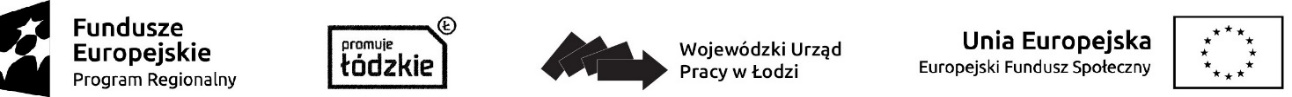 KARTA OCENY FORMALNO-MERYTORYCZNEJ WNIOSKU O DOFINANSOWANIE PROJEKTU KONKURSOWEGO W RAMACH REGIONALNEGO PROGRAMU OPERACYJNEGO WOJEWÓDZTWA ŁÓDZKIEGO NA LATA 2014 – 2020 EUROPEJSKI FUNDUSZ SPOŁECZNYINSTYTUCJA PRZYJMUJĄCA WNIOSEK: NR KONKURSU: DATA WPŁYWU WNIOSKU: NR KANCELARYJNY WNIOSKU: TYTUŁ PROJEKTU: NAZWA WNIOSKODAWCY: OCENIAJĄCY: CZĘŚĆ A. OGÓLNE KRYTERIA DOSTĘPU(zaznaczyć właściwe znakiem „X”)CZĘŚĆ A. OGÓLNE KRYTERIA DOSTĘPU(zaznaczyć właściwe znakiem „X”)CZĘŚĆ A. OGÓLNE KRYTERIA DOSTĘPU(zaznaczyć właściwe znakiem „X”)CZĘŚĆ A. OGÓLNE KRYTERIA DOSTĘPU(zaznaczyć właściwe znakiem „X”)CZĘŚĆ A. OGÓLNE KRYTERIA DOSTĘPU(zaznaczyć właściwe znakiem „X”)CZĘŚĆ A. OGÓLNE KRYTERIA DOSTĘPU(zaznaczyć właściwe znakiem „X”)CZĘŚĆ A. OGÓLNE KRYTERIA DOSTĘPU(zaznaczyć właściwe znakiem „X”)CZĘŚĆ A. OGÓLNE KRYTERIA DOSTĘPU(zaznaczyć właściwe znakiem „X”)CZĘŚĆ A. OGÓLNE KRYTERIA DOSTĘPU(zaznaczyć właściwe znakiem „X”)CZĘŚĆ A. OGÓLNE KRYTERIA DOSTĘPU(zaznaczyć właściwe znakiem „X”)1.Wniosek wypełniono w języku polskim.Wniosek wypełniono w języku polskim.Wniosek wypełniono w języku polskim.Wniosek wypełniono w języku polskim.Wniosek wypełniono w języku polskim.Wniosek wypełniono w języku polskim.Wniosek wypełniono w języku polskim.Wniosek wypełniono w języku polskim.Wniosek wypełniono w języku polskim. Tak Tak Tak Tak Tak Nie Nie Nie Nie Nie2.Wniosek złożono w odpowiedzi na konkurs.Wnioskodawca złożył wniosek w odpowiedzi na odpowiedni konkurs ogłoszony przez IOK. Oznacza to wskazanie poprawnego numeru konkursu w odpowiednim polu formularza wniosku o dofinansowanie.Wniosek złożono w odpowiedzi na konkurs.Wnioskodawca złożył wniosek w odpowiedzi na odpowiedni konkurs ogłoszony przez IOK. Oznacza to wskazanie poprawnego numeru konkursu w odpowiednim polu formularza wniosku o dofinansowanie.Wniosek złożono w odpowiedzi na konkurs.Wnioskodawca złożył wniosek w odpowiedzi na odpowiedni konkurs ogłoszony przez IOK. Oznacza to wskazanie poprawnego numeru konkursu w odpowiednim polu formularza wniosku o dofinansowanie.Wniosek złożono w odpowiedzi na konkurs.Wnioskodawca złożył wniosek w odpowiedzi na odpowiedni konkurs ogłoszony przez IOK. Oznacza to wskazanie poprawnego numeru konkursu w odpowiednim polu formularza wniosku o dofinansowanie.Wniosek złożono w odpowiedzi na konkurs.Wnioskodawca złożył wniosek w odpowiedzi na odpowiedni konkurs ogłoszony przez IOK. Oznacza to wskazanie poprawnego numeru konkursu w odpowiednim polu formularza wniosku o dofinansowanie.Wniosek złożono w odpowiedzi na konkurs.Wnioskodawca złożył wniosek w odpowiedzi na odpowiedni konkurs ogłoszony przez IOK. Oznacza to wskazanie poprawnego numeru konkursu w odpowiednim polu formularza wniosku o dofinansowanie.Wniosek złożono w odpowiedzi na konkurs.Wnioskodawca złożył wniosek w odpowiedzi na odpowiedni konkurs ogłoszony przez IOK. Oznacza to wskazanie poprawnego numeru konkursu w odpowiednim polu formularza wniosku o dofinansowanie.Wniosek złożono w odpowiedzi na konkurs.Wnioskodawca złożył wniosek w odpowiedzi na odpowiedni konkurs ogłoszony przez IOK. Oznacza to wskazanie poprawnego numeru konkursu w odpowiednim polu formularza wniosku o dofinansowanie.Wniosek złożono w odpowiedzi na konkurs.Wnioskodawca złożył wniosek w odpowiedzi na odpowiedni konkurs ogłoszony przez IOK. Oznacza to wskazanie poprawnego numeru konkursu w odpowiednim polu formularza wniosku o dofinansowanie. Tak  Tak  Tak  Tak  Tak  Nie  Nie  Nie  Nie  Nie 3.Wnioskodawca oraz partnerzy (jeśli dotyczy) nie podlegają wykluczeniu z możliwości otrzymania dofinansowania.Wnioskodawca oraz partnerzy (jeśli dotyczy) nie podlegają wykluczeniu z możliwości otrzymania dofinansowania, w tym wykluczeniu na podstawie: art. 207 ust. 4 ustawy z dnia 27 sierpnia 2009 r. o finansach publicznych;lub wobec, których orzeczono zakaz dostępu do środków funduszy europejskich na podstawie:art. 12 ust. 1 pkt 1 ustawy z dnia 15 czerwca 2012 r. o skutkach powierzania wykonywania pracy cudzoziemcom przebywającym wbrew przepisom na terytorium Rzeczypospolitej Polskiej; art. 9 ust. 1 pkt 2a ustawy z dnia 28 października 2002 r. o odpowiedzialności podmiotów zbiorowych za czyny zabronione pod groźbą kary.Wnioskodawca oraz partnerzy (jeśli dotyczy) nie podlegają wykluczeniu z możliwości otrzymania dofinansowania.Wnioskodawca oraz partnerzy (jeśli dotyczy) nie podlegają wykluczeniu z możliwości otrzymania dofinansowania, w tym wykluczeniu na podstawie: art. 207 ust. 4 ustawy z dnia 27 sierpnia 2009 r. o finansach publicznych;lub wobec, których orzeczono zakaz dostępu do środków funduszy europejskich na podstawie:art. 12 ust. 1 pkt 1 ustawy z dnia 15 czerwca 2012 r. o skutkach powierzania wykonywania pracy cudzoziemcom przebywającym wbrew przepisom na terytorium Rzeczypospolitej Polskiej; art. 9 ust. 1 pkt 2a ustawy z dnia 28 października 2002 r. o odpowiedzialności podmiotów zbiorowych za czyny zabronione pod groźbą kary.Wnioskodawca oraz partnerzy (jeśli dotyczy) nie podlegają wykluczeniu z możliwości otrzymania dofinansowania.Wnioskodawca oraz partnerzy (jeśli dotyczy) nie podlegają wykluczeniu z możliwości otrzymania dofinansowania, w tym wykluczeniu na podstawie: art. 207 ust. 4 ustawy z dnia 27 sierpnia 2009 r. o finansach publicznych;lub wobec, których orzeczono zakaz dostępu do środków funduszy europejskich na podstawie:art. 12 ust. 1 pkt 1 ustawy z dnia 15 czerwca 2012 r. o skutkach powierzania wykonywania pracy cudzoziemcom przebywającym wbrew przepisom na terytorium Rzeczypospolitej Polskiej; art. 9 ust. 1 pkt 2a ustawy z dnia 28 października 2002 r. o odpowiedzialności podmiotów zbiorowych za czyny zabronione pod groźbą kary.Wnioskodawca oraz partnerzy (jeśli dotyczy) nie podlegają wykluczeniu z możliwości otrzymania dofinansowania.Wnioskodawca oraz partnerzy (jeśli dotyczy) nie podlegają wykluczeniu z możliwości otrzymania dofinansowania, w tym wykluczeniu na podstawie: art. 207 ust. 4 ustawy z dnia 27 sierpnia 2009 r. o finansach publicznych;lub wobec, których orzeczono zakaz dostępu do środków funduszy europejskich na podstawie:art. 12 ust. 1 pkt 1 ustawy z dnia 15 czerwca 2012 r. o skutkach powierzania wykonywania pracy cudzoziemcom przebywającym wbrew przepisom na terytorium Rzeczypospolitej Polskiej; art. 9 ust. 1 pkt 2a ustawy z dnia 28 października 2002 r. o odpowiedzialności podmiotów zbiorowych za czyny zabronione pod groźbą kary.Wnioskodawca oraz partnerzy (jeśli dotyczy) nie podlegają wykluczeniu z możliwości otrzymania dofinansowania.Wnioskodawca oraz partnerzy (jeśli dotyczy) nie podlegają wykluczeniu z możliwości otrzymania dofinansowania, w tym wykluczeniu na podstawie: art. 207 ust. 4 ustawy z dnia 27 sierpnia 2009 r. o finansach publicznych;lub wobec, których orzeczono zakaz dostępu do środków funduszy europejskich na podstawie:art. 12 ust. 1 pkt 1 ustawy z dnia 15 czerwca 2012 r. o skutkach powierzania wykonywania pracy cudzoziemcom przebywającym wbrew przepisom na terytorium Rzeczypospolitej Polskiej; art. 9 ust. 1 pkt 2a ustawy z dnia 28 października 2002 r. o odpowiedzialności podmiotów zbiorowych za czyny zabronione pod groźbą kary.Wnioskodawca oraz partnerzy (jeśli dotyczy) nie podlegają wykluczeniu z możliwości otrzymania dofinansowania.Wnioskodawca oraz partnerzy (jeśli dotyczy) nie podlegają wykluczeniu z możliwości otrzymania dofinansowania, w tym wykluczeniu na podstawie: art. 207 ust. 4 ustawy z dnia 27 sierpnia 2009 r. o finansach publicznych;lub wobec, których orzeczono zakaz dostępu do środków funduszy europejskich na podstawie:art. 12 ust. 1 pkt 1 ustawy z dnia 15 czerwca 2012 r. o skutkach powierzania wykonywania pracy cudzoziemcom przebywającym wbrew przepisom na terytorium Rzeczypospolitej Polskiej; art. 9 ust. 1 pkt 2a ustawy z dnia 28 października 2002 r. o odpowiedzialności podmiotów zbiorowych za czyny zabronione pod groźbą kary.Wnioskodawca oraz partnerzy (jeśli dotyczy) nie podlegają wykluczeniu z możliwości otrzymania dofinansowania.Wnioskodawca oraz partnerzy (jeśli dotyczy) nie podlegają wykluczeniu z możliwości otrzymania dofinansowania, w tym wykluczeniu na podstawie: art. 207 ust. 4 ustawy z dnia 27 sierpnia 2009 r. o finansach publicznych;lub wobec, których orzeczono zakaz dostępu do środków funduszy europejskich na podstawie:art. 12 ust. 1 pkt 1 ustawy z dnia 15 czerwca 2012 r. o skutkach powierzania wykonywania pracy cudzoziemcom przebywającym wbrew przepisom na terytorium Rzeczypospolitej Polskiej; art. 9 ust. 1 pkt 2a ustawy z dnia 28 października 2002 r. o odpowiedzialności podmiotów zbiorowych za czyny zabronione pod groźbą kary.Wnioskodawca oraz partnerzy (jeśli dotyczy) nie podlegają wykluczeniu z możliwości otrzymania dofinansowania.Wnioskodawca oraz partnerzy (jeśli dotyczy) nie podlegają wykluczeniu z możliwości otrzymania dofinansowania, w tym wykluczeniu na podstawie: art. 207 ust. 4 ustawy z dnia 27 sierpnia 2009 r. o finansach publicznych;lub wobec, których orzeczono zakaz dostępu do środków funduszy europejskich na podstawie:art. 12 ust. 1 pkt 1 ustawy z dnia 15 czerwca 2012 r. o skutkach powierzania wykonywania pracy cudzoziemcom przebywającym wbrew przepisom na terytorium Rzeczypospolitej Polskiej; art. 9 ust. 1 pkt 2a ustawy z dnia 28 października 2002 r. o odpowiedzialności podmiotów zbiorowych za czyny zabronione pod groźbą kary.Wnioskodawca oraz partnerzy (jeśli dotyczy) nie podlegają wykluczeniu z możliwości otrzymania dofinansowania.Wnioskodawca oraz partnerzy (jeśli dotyczy) nie podlegają wykluczeniu z możliwości otrzymania dofinansowania, w tym wykluczeniu na podstawie: art. 207 ust. 4 ustawy z dnia 27 sierpnia 2009 r. o finansach publicznych;lub wobec, których orzeczono zakaz dostępu do środków funduszy europejskich na podstawie:art. 12 ust. 1 pkt 1 ustawy z dnia 15 czerwca 2012 r. o skutkach powierzania wykonywania pracy cudzoziemcom przebywającym wbrew przepisom na terytorium Rzeczypospolitej Polskiej; art. 9 ust. 1 pkt 2a ustawy z dnia 28 października 2002 r. o odpowiedzialności podmiotów zbiorowych za czyny zabronione pod groźbą kary. Tak  Tak  Tak  Tak  Tak  Nie  Nie  Nie  Nie  Nie 4.Wnioskodawca zgodnie ze Szczegółowym Opisem Osi Priorytetowych RPO WŁ 2014-2020 oraz RPO WŁ 2014-2020 jest podmiotem uprawnionym do ubiegania się o dofinansowanie.Wnioskodawca należy do typów Beneficjentów uprawnionych do ubiegania się o dofinansowanie w ramach danego działania / poddziałania / typu projektu zgodnie ze Szczegółowym Opisem Osi Priorytetowych RPO WŁ 2014-2020 oraz RPO WŁ 2014-2020.Wnioskodawca zgodnie ze Szczegółowym Opisem Osi Priorytetowych RPO WŁ 2014-2020 oraz RPO WŁ 2014-2020 jest podmiotem uprawnionym do ubiegania się o dofinansowanie.Wnioskodawca należy do typów Beneficjentów uprawnionych do ubiegania się o dofinansowanie w ramach danego działania / poddziałania / typu projektu zgodnie ze Szczegółowym Opisem Osi Priorytetowych RPO WŁ 2014-2020 oraz RPO WŁ 2014-2020.Wnioskodawca zgodnie ze Szczegółowym Opisem Osi Priorytetowych RPO WŁ 2014-2020 oraz RPO WŁ 2014-2020 jest podmiotem uprawnionym do ubiegania się o dofinansowanie.Wnioskodawca należy do typów Beneficjentów uprawnionych do ubiegania się o dofinansowanie w ramach danego działania / poddziałania / typu projektu zgodnie ze Szczegółowym Opisem Osi Priorytetowych RPO WŁ 2014-2020 oraz RPO WŁ 2014-2020.Wnioskodawca zgodnie ze Szczegółowym Opisem Osi Priorytetowych RPO WŁ 2014-2020 oraz RPO WŁ 2014-2020 jest podmiotem uprawnionym do ubiegania się o dofinansowanie.Wnioskodawca należy do typów Beneficjentów uprawnionych do ubiegania się o dofinansowanie w ramach danego działania / poddziałania / typu projektu zgodnie ze Szczegółowym Opisem Osi Priorytetowych RPO WŁ 2014-2020 oraz RPO WŁ 2014-2020.Wnioskodawca zgodnie ze Szczegółowym Opisem Osi Priorytetowych RPO WŁ 2014-2020 oraz RPO WŁ 2014-2020 jest podmiotem uprawnionym do ubiegania się o dofinansowanie.Wnioskodawca należy do typów Beneficjentów uprawnionych do ubiegania się o dofinansowanie w ramach danego działania / poddziałania / typu projektu zgodnie ze Szczegółowym Opisem Osi Priorytetowych RPO WŁ 2014-2020 oraz RPO WŁ 2014-2020.Wnioskodawca zgodnie ze Szczegółowym Opisem Osi Priorytetowych RPO WŁ 2014-2020 oraz RPO WŁ 2014-2020 jest podmiotem uprawnionym do ubiegania się o dofinansowanie.Wnioskodawca należy do typów Beneficjentów uprawnionych do ubiegania się o dofinansowanie w ramach danego działania / poddziałania / typu projektu zgodnie ze Szczegółowym Opisem Osi Priorytetowych RPO WŁ 2014-2020 oraz RPO WŁ 2014-2020.Wnioskodawca zgodnie ze Szczegółowym Opisem Osi Priorytetowych RPO WŁ 2014-2020 oraz RPO WŁ 2014-2020 jest podmiotem uprawnionym do ubiegania się o dofinansowanie.Wnioskodawca należy do typów Beneficjentów uprawnionych do ubiegania się o dofinansowanie w ramach danego działania / poddziałania / typu projektu zgodnie ze Szczegółowym Opisem Osi Priorytetowych RPO WŁ 2014-2020 oraz RPO WŁ 2014-2020.Wnioskodawca zgodnie ze Szczegółowym Opisem Osi Priorytetowych RPO WŁ 2014-2020 oraz RPO WŁ 2014-2020 jest podmiotem uprawnionym do ubiegania się o dofinansowanie.Wnioskodawca należy do typów Beneficjentów uprawnionych do ubiegania się o dofinansowanie w ramach danego działania / poddziałania / typu projektu zgodnie ze Szczegółowym Opisem Osi Priorytetowych RPO WŁ 2014-2020 oraz RPO WŁ 2014-2020.Wnioskodawca zgodnie ze Szczegółowym Opisem Osi Priorytetowych RPO WŁ 2014-2020 oraz RPO WŁ 2014-2020 jest podmiotem uprawnionym do ubiegania się o dofinansowanie.Wnioskodawca należy do typów Beneficjentów uprawnionych do ubiegania się o dofinansowanie w ramach danego działania / poddziałania / typu projektu zgodnie ze Szczegółowym Opisem Osi Priorytetowych RPO WŁ 2014-2020 oraz RPO WŁ 2014-2020. Tak  Tak  Tak  Tak  Tak  Nie  Nie  Nie  Nie  Nie 5.Spełnienie wymogów dotyczących partnerstwa (jeśli dotyczy).W przypadku projektu partnerskiego oceniane będzie czy spełnione zostały wymogi dotyczące:-utworzenia albo zainicjowania partnerstwa przed złożeniem wniosku o dofinansowanie albo przed rozpoczęciem realizacji projektu, o ile data ta jest wcześniejsza od daty złożenia wniosku o dofinansowanie;-braku powiązań, o których mowa w art. 33 ust 6 ustawy z dnia 11 lipca 2014 r. o zasadach realizacji programów w zakresie polityki spójności finansowanych w perspektywie 2014-2020.Dodatkowo (o ile dotyczy) wybór partnera spoza sektora finansów publicznych został dokonany zgodnie z art.33 ust. 2-4 ustawy z dnia 11 lipca 2014 r. o zasadach realizacji programów w zakresie polityki spójności finansowanych w perspektywie 2014-2020Spełnienie wymogów dotyczących partnerstwa (jeśli dotyczy).W przypadku projektu partnerskiego oceniane będzie czy spełnione zostały wymogi dotyczące:-utworzenia albo zainicjowania partnerstwa przed złożeniem wniosku o dofinansowanie albo przed rozpoczęciem realizacji projektu, o ile data ta jest wcześniejsza od daty złożenia wniosku o dofinansowanie;-braku powiązań, o których mowa w art. 33 ust 6 ustawy z dnia 11 lipca 2014 r. o zasadach realizacji programów w zakresie polityki spójności finansowanych w perspektywie 2014-2020.Dodatkowo (o ile dotyczy) wybór partnera spoza sektora finansów publicznych został dokonany zgodnie z art.33 ust. 2-4 ustawy z dnia 11 lipca 2014 r. o zasadach realizacji programów w zakresie polityki spójności finansowanych w perspektywie 2014-2020Spełnienie wymogów dotyczących partnerstwa (jeśli dotyczy).W przypadku projektu partnerskiego oceniane będzie czy spełnione zostały wymogi dotyczące:-utworzenia albo zainicjowania partnerstwa przed złożeniem wniosku o dofinansowanie albo przed rozpoczęciem realizacji projektu, o ile data ta jest wcześniejsza od daty złożenia wniosku o dofinansowanie;-braku powiązań, o których mowa w art. 33 ust 6 ustawy z dnia 11 lipca 2014 r. o zasadach realizacji programów w zakresie polityki spójności finansowanych w perspektywie 2014-2020.Dodatkowo (o ile dotyczy) wybór partnera spoza sektora finansów publicznych został dokonany zgodnie z art.33 ust. 2-4 ustawy z dnia 11 lipca 2014 r. o zasadach realizacji programów w zakresie polityki spójności finansowanych w perspektywie 2014-2020Spełnienie wymogów dotyczących partnerstwa (jeśli dotyczy).W przypadku projektu partnerskiego oceniane będzie czy spełnione zostały wymogi dotyczące:-utworzenia albo zainicjowania partnerstwa przed złożeniem wniosku o dofinansowanie albo przed rozpoczęciem realizacji projektu, o ile data ta jest wcześniejsza od daty złożenia wniosku o dofinansowanie;-braku powiązań, o których mowa w art. 33 ust 6 ustawy z dnia 11 lipca 2014 r. o zasadach realizacji programów w zakresie polityki spójności finansowanych w perspektywie 2014-2020.Dodatkowo (o ile dotyczy) wybór partnera spoza sektora finansów publicznych został dokonany zgodnie z art.33 ust. 2-4 ustawy z dnia 11 lipca 2014 r. o zasadach realizacji programów w zakresie polityki spójności finansowanych w perspektywie 2014-2020Spełnienie wymogów dotyczących partnerstwa (jeśli dotyczy).W przypadku projektu partnerskiego oceniane będzie czy spełnione zostały wymogi dotyczące:-utworzenia albo zainicjowania partnerstwa przed złożeniem wniosku o dofinansowanie albo przed rozpoczęciem realizacji projektu, o ile data ta jest wcześniejsza od daty złożenia wniosku o dofinansowanie;-braku powiązań, o których mowa w art. 33 ust 6 ustawy z dnia 11 lipca 2014 r. o zasadach realizacji programów w zakresie polityki spójności finansowanych w perspektywie 2014-2020.Dodatkowo (o ile dotyczy) wybór partnera spoza sektora finansów publicznych został dokonany zgodnie z art.33 ust. 2-4 ustawy z dnia 11 lipca 2014 r. o zasadach realizacji programów w zakresie polityki spójności finansowanych w perspektywie 2014-2020Spełnienie wymogów dotyczących partnerstwa (jeśli dotyczy).W przypadku projektu partnerskiego oceniane będzie czy spełnione zostały wymogi dotyczące:-utworzenia albo zainicjowania partnerstwa przed złożeniem wniosku o dofinansowanie albo przed rozpoczęciem realizacji projektu, o ile data ta jest wcześniejsza od daty złożenia wniosku o dofinansowanie;-braku powiązań, o których mowa w art. 33 ust 6 ustawy z dnia 11 lipca 2014 r. o zasadach realizacji programów w zakresie polityki spójności finansowanych w perspektywie 2014-2020.Dodatkowo (o ile dotyczy) wybór partnera spoza sektora finansów publicznych został dokonany zgodnie z art.33 ust. 2-4 ustawy z dnia 11 lipca 2014 r. o zasadach realizacji programów w zakresie polityki spójności finansowanych w perspektywie 2014-2020Spełnienie wymogów dotyczących partnerstwa (jeśli dotyczy).W przypadku projektu partnerskiego oceniane będzie czy spełnione zostały wymogi dotyczące:-utworzenia albo zainicjowania partnerstwa przed złożeniem wniosku o dofinansowanie albo przed rozpoczęciem realizacji projektu, o ile data ta jest wcześniejsza od daty złożenia wniosku o dofinansowanie;-braku powiązań, o których mowa w art. 33 ust 6 ustawy z dnia 11 lipca 2014 r. o zasadach realizacji programów w zakresie polityki spójności finansowanych w perspektywie 2014-2020.Dodatkowo (o ile dotyczy) wybór partnera spoza sektora finansów publicznych został dokonany zgodnie z art.33 ust. 2-4 ustawy z dnia 11 lipca 2014 r. o zasadach realizacji programów w zakresie polityki spójności finansowanych w perspektywie 2014-2020Spełnienie wymogów dotyczących partnerstwa (jeśli dotyczy).W przypadku projektu partnerskiego oceniane będzie czy spełnione zostały wymogi dotyczące:-utworzenia albo zainicjowania partnerstwa przed złożeniem wniosku o dofinansowanie albo przed rozpoczęciem realizacji projektu, o ile data ta jest wcześniejsza od daty złożenia wniosku o dofinansowanie;-braku powiązań, o których mowa w art. 33 ust 6 ustawy z dnia 11 lipca 2014 r. o zasadach realizacji programów w zakresie polityki spójności finansowanych w perspektywie 2014-2020.Dodatkowo (o ile dotyczy) wybór partnera spoza sektora finansów publicznych został dokonany zgodnie z art.33 ust. 2-4 ustawy z dnia 11 lipca 2014 r. o zasadach realizacji programów w zakresie polityki spójności finansowanych w perspektywie 2014-2020Spełnienie wymogów dotyczących partnerstwa (jeśli dotyczy).W przypadku projektu partnerskiego oceniane będzie czy spełnione zostały wymogi dotyczące:-utworzenia albo zainicjowania partnerstwa przed złożeniem wniosku o dofinansowanie albo przed rozpoczęciem realizacji projektu, o ile data ta jest wcześniejsza od daty złożenia wniosku o dofinansowanie;-braku powiązań, o których mowa w art. 33 ust 6 ustawy z dnia 11 lipca 2014 r. o zasadach realizacji programów w zakresie polityki spójności finansowanych w perspektywie 2014-2020.Dodatkowo (o ile dotyczy) wybór partnera spoza sektora finansów publicznych został dokonany zgodnie z art.33 ust. 2-4 ustawy z dnia 11 lipca 2014 r. o zasadach realizacji programów w zakresie polityki spójności finansowanych w perspektywie 2014-2020 Tak  Tak  Tak  Nie  Nie  Nie  Nie  Nie  NIE DOTYCZY NIE DOTYCZY6.Potencjał finansowy wnioskodawcy i partnerów (jeżeli dotyczy).Wnioskodawca oraz partnerzy (o ile dotyczy), ponoszący wydatki w danym projekcie z EFS, posiadają łączny obrót za ostatni zatwierdzony rok obrotowy zgodnie z ustawą o rachunkowości z dnia 29 września 1994 r. lub za ostatni zamknięty i zatwierdzony rok kalendarzowy równy lub wyższy od łącznych rocznych wydatków w ocenianym projekcie w roku kalendarzowym, w którym wydatki są najwyższe. Za obrót należy przyjąć sumę przychodów uzyskanych przez podmiot na poziomie ustalania wyniku na działalności gospodarczej – tzn. jest to suma przychodów ze sprzedaży netto, pozostałych przychodów operacyjnych oraz przychodów finansowych. W przypadku podmiotów nieprowadzących działalności gospodarczej i jednocześnie niebędących jednostkami sektora finansów publicznych, jako obroty należy rozumieć wartość przychodów (w tym przychodów osiągniętych z tytułu otrzymanego dofinansowania na realizację projektów).W przypadku projektów, w których udzielane jest wsparcie zwrotne w postaci pożyczek lub poręczeń jako obrót należy rozumieć kwotę kapitału pożyczkowego i poręczeniowego, jakim dysponowali wnioskodawcy/partnerzy (o ile dotyczy) w poprzednim zamkniętym i zatwierdzonym roku obrotowym. Kryterium nie dotyczy jednostek sektora finansów publicznych.W przypadku realizacji projektów w partnerstwie pomiędzy podmiotem niebędącym jednostką sektora finansów publicznych oraz jednostką sektora finansów publicznych porównywane są tylko te wydatki i obrót, które dotyczą podmiotu niebędącego jednostką sektora finansów publicznych.Potencjał finansowy wnioskodawcy i partnerów (jeżeli dotyczy).Wnioskodawca oraz partnerzy (o ile dotyczy), ponoszący wydatki w danym projekcie z EFS, posiadają łączny obrót za ostatni zatwierdzony rok obrotowy zgodnie z ustawą o rachunkowości z dnia 29 września 1994 r. lub za ostatni zamknięty i zatwierdzony rok kalendarzowy równy lub wyższy od łącznych rocznych wydatków w ocenianym projekcie w roku kalendarzowym, w którym wydatki są najwyższe. Za obrót należy przyjąć sumę przychodów uzyskanych przez podmiot na poziomie ustalania wyniku na działalności gospodarczej – tzn. jest to suma przychodów ze sprzedaży netto, pozostałych przychodów operacyjnych oraz przychodów finansowych. W przypadku podmiotów nieprowadzących działalności gospodarczej i jednocześnie niebędących jednostkami sektora finansów publicznych, jako obroty należy rozumieć wartość przychodów (w tym przychodów osiągniętych z tytułu otrzymanego dofinansowania na realizację projektów).W przypadku projektów, w których udzielane jest wsparcie zwrotne w postaci pożyczek lub poręczeń jako obrót należy rozumieć kwotę kapitału pożyczkowego i poręczeniowego, jakim dysponowali wnioskodawcy/partnerzy (o ile dotyczy) w poprzednim zamkniętym i zatwierdzonym roku obrotowym. Kryterium nie dotyczy jednostek sektora finansów publicznych.W przypadku realizacji projektów w partnerstwie pomiędzy podmiotem niebędącym jednostką sektora finansów publicznych oraz jednostką sektora finansów publicznych porównywane są tylko te wydatki i obrót, które dotyczą podmiotu niebędącego jednostką sektora finansów publicznych.Potencjał finansowy wnioskodawcy i partnerów (jeżeli dotyczy).Wnioskodawca oraz partnerzy (o ile dotyczy), ponoszący wydatki w danym projekcie z EFS, posiadają łączny obrót za ostatni zatwierdzony rok obrotowy zgodnie z ustawą o rachunkowości z dnia 29 września 1994 r. lub za ostatni zamknięty i zatwierdzony rok kalendarzowy równy lub wyższy od łącznych rocznych wydatków w ocenianym projekcie w roku kalendarzowym, w którym wydatki są najwyższe. Za obrót należy przyjąć sumę przychodów uzyskanych przez podmiot na poziomie ustalania wyniku na działalności gospodarczej – tzn. jest to suma przychodów ze sprzedaży netto, pozostałych przychodów operacyjnych oraz przychodów finansowych. W przypadku podmiotów nieprowadzących działalności gospodarczej i jednocześnie niebędących jednostkami sektora finansów publicznych, jako obroty należy rozumieć wartość przychodów (w tym przychodów osiągniętych z tytułu otrzymanego dofinansowania na realizację projektów).W przypadku projektów, w których udzielane jest wsparcie zwrotne w postaci pożyczek lub poręczeń jako obrót należy rozumieć kwotę kapitału pożyczkowego i poręczeniowego, jakim dysponowali wnioskodawcy/partnerzy (o ile dotyczy) w poprzednim zamkniętym i zatwierdzonym roku obrotowym. Kryterium nie dotyczy jednostek sektora finansów publicznych.W przypadku realizacji projektów w partnerstwie pomiędzy podmiotem niebędącym jednostką sektora finansów publicznych oraz jednostką sektora finansów publicznych porównywane są tylko te wydatki i obrót, które dotyczą podmiotu niebędącego jednostką sektora finansów publicznych.Potencjał finansowy wnioskodawcy i partnerów (jeżeli dotyczy).Wnioskodawca oraz partnerzy (o ile dotyczy), ponoszący wydatki w danym projekcie z EFS, posiadają łączny obrót za ostatni zatwierdzony rok obrotowy zgodnie z ustawą o rachunkowości z dnia 29 września 1994 r. lub za ostatni zamknięty i zatwierdzony rok kalendarzowy równy lub wyższy od łącznych rocznych wydatków w ocenianym projekcie w roku kalendarzowym, w którym wydatki są najwyższe. Za obrót należy przyjąć sumę przychodów uzyskanych przez podmiot na poziomie ustalania wyniku na działalności gospodarczej – tzn. jest to suma przychodów ze sprzedaży netto, pozostałych przychodów operacyjnych oraz przychodów finansowych. W przypadku podmiotów nieprowadzących działalności gospodarczej i jednocześnie niebędących jednostkami sektora finansów publicznych, jako obroty należy rozumieć wartość przychodów (w tym przychodów osiągniętych z tytułu otrzymanego dofinansowania na realizację projektów).W przypadku projektów, w których udzielane jest wsparcie zwrotne w postaci pożyczek lub poręczeń jako obrót należy rozumieć kwotę kapitału pożyczkowego i poręczeniowego, jakim dysponowali wnioskodawcy/partnerzy (o ile dotyczy) w poprzednim zamkniętym i zatwierdzonym roku obrotowym. Kryterium nie dotyczy jednostek sektora finansów publicznych.W przypadku realizacji projektów w partnerstwie pomiędzy podmiotem niebędącym jednostką sektora finansów publicznych oraz jednostką sektora finansów publicznych porównywane są tylko te wydatki i obrót, które dotyczą podmiotu niebędącego jednostką sektora finansów publicznych.Potencjał finansowy wnioskodawcy i partnerów (jeżeli dotyczy).Wnioskodawca oraz partnerzy (o ile dotyczy), ponoszący wydatki w danym projekcie z EFS, posiadają łączny obrót za ostatni zatwierdzony rok obrotowy zgodnie z ustawą o rachunkowości z dnia 29 września 1994 r. lub za ostatni zamknięty i zatwierdzony rok kalendarzowy równy lub wyższy od łącznych rocznych wydatków w ocenianym projekcie w roku kalendarzowym, w którym wydatki są najwyższe. Za obrót należy przyjąć sumę przychodów uzyskanych przez podmiot na poziomie ustalania wyniku na działalności gospodarczej – tzn. jest to suma przychodów ze sprzedaży netto, pozostałych przychodów operacyjnych oraz przychodów finansowych. W przypadku podmiotów nieprowadzących działalności gospodarczej i jednocześnie niebędących jednostkami sektora finansów publicznych, jako obroty należy rozumieć wartość przychodów (w tym przychodów osiągniętych z tytułu otrzymanego dofinansowania na realizację projektów).W przypadku projektów, w których udzielane jest wsparcie zwrotne w postaci pożyczek lub poręczeń jako obrót należy rozumieć kwotę kapitału pożyczkowego i poręczeniowego, jakim dysponowali wnioskodawcy/partnerzy (o ile dotyczy) w poprzednim zamkniętym i zatwierdzonym roku obrotowym. Kryterium nie dotyczy jednostek sektora finansów publicznych.W przypadku realizacji projektów w partnerstwie pomiędzy podmiotem niebędącym jednostką sektora finansów publicznych oraz jednostką sektora finansów publicznych porównywane są tylko te wydatki i obrót, które dotyczą podmiotu niebędącego jednostką sektora finansów publicznych.Potencjał finansowy wnioskodawcy i partnerów (jeżeli dotyczy).Wnioskodawca oraz partnerzy (o ile dotyczy), ponoszący wydatki w danym projekcie z EFS, posiadają łączny obrót za ostatni zatwierdzony rok obrotowy zgodnie z ustawą o rachunkowości z dnia 29 września 1994 r. lub za ostatni zamknięty i zatwierdzony rok kalendarzowy równy lub wyższy od łącznych rocznych wydatków w ocenianym projekcie w roku kalendarzowym, w którym wydatki są najwyższe. Za obrót należy przyjąć sumę przychodów uzyskanych przez podmiot na poziomie ustalania wyniku na działalności gospodarczej – tzn. jest to suma przychodów ze sprzedaży netto, pozostałych przychodów operacyjnych oraz przychodów finansowych. W przypadku podmiotów nieprowadzących działalności gospodarczej i jednocześnie niebędących jednostkami sektora finansów publicznych, jako obroty należy rozumieć wartość przychodów (w tym przychodów osiągniętych z tytułu otrzymanego dofinansowania na realizację projektów).W przypadku projektów, w których udzielane jest wsparcie zwrotne w postaci pożyczek lub poręczeń jako obrót należy rozumieć kwotę kapitału pożyczkowego i poręczeniowego, jakim dysponowali wnioskodawcy/partnerzy (o ile dotyczy) w poprzednim zamkniętym i zatwierdzonym roku obrotowym. Kryterium nie dotyczy jednostek sektora finansów publicznych.W przypadku realizacji projektów w partnerstwie pomiędzy podmiotem niebędącym jednostką sektora finansów publicznych oraz jednostką sektora finansów publicznych porównywane są tylko te wydatki i obrót, które dotyczą podmiotu niebędącego jednostką sektora finansów publicznych.Potencjał finansowy wnioskodawcy i partnerów (jeżeli dotyczy).Wnioskodawca oraz partnerzy (o ile dotyczy), ponoszący wydatki w danym projekcie z EFS, posiadają łączny obrót za ostatni zatwierdzony rok obrotowy zgodnie z ustawą o rachunkowości z dnia 29 września 1994 r. lub za ostatni zamknięty i zatwierdzony rok kalendarzowy równy lub wyższy od łącznych rocznych wydatków w ocenianym projekcie w roku kalendarzowym, w którym wydatki są najwyższe. Za obrót należy przyjąć sumę przychodów uzyskanych przez podmiot na poziomie ustalania wyniku na działalności gospodarczej – tzn. jest to suma przychodów ze sprzedaży netto, pozostałych przychodów operacyjnych oraz przychodów finansowych. W przypadku podmiotów nieprowadzących działalności gospodarczej i jednocześnie niebędących jednostkami sektora finansów publicznych, jako obroty należy rozumieć wartość przychodów (w tym przychodów osiągniętych z tytułu otrzymanego dofinansowania na realizację projektów).W przypadku projektów, w których udzielane jest wsparcie zwrotne w postaci pożyczek lub poręczeń jako obrót należy rozumieć kwotę kapitału pożyczkowego i poręczeniowego, jakim dysponowali wnioskodawcy/partnerzy (o ile dotyczy) w poprzednim zamkniętym i zatwierdzonym roku obrotowym. Kryterium nie dotyczy jednostek sektora finansów publicznych.W przypadku realizacji projektów w partnerstwie pomiędzy podmiotem niebędącym jednostką sektora finansów publicznych oraz jednostką sektora finansów publicznych porównywane są tylko te wydatki i obrót, które dotyczą podmiotu niebędącego jednostką sektora finansów publicznych.Potencjał finansowy wnioskodawcy i partnerów (jeżeli dotyczy).Wnioskodawca oraz partnerzy (o ile dotyczy), ponoszący wydatki w danym projekcie z EFS, posiadają łączny obrót za ostatni zatwierdzony rok obrotowy zgodnie z ustawą o rachunkowości z dnia 29 września 1994 r. lub za ostatni zamknięty i zatwierdzony rok kalendarzowy równy lub wyższy od łącznych rocznych wydatków w ocenianym projekcie w roku kalendarzowym, w którym wydatki są najwyższe. Za obrót należy przyjąć sumę przychodów uzyskanych przez podmiot na poziomie ustalania wyniku na działalności gospodarczej – tzn. jest to suma przychodów ze sprzedaży netto, pozostałych przychodów operacyjnych oraz przychodów finansowych. W przypadku podmiotów nieprowadzących działalności gospodarczej i jednocześnie niebędących jednostkami sektora finansów publicznych, jako obroty należy rozumieć wartość przychodów (w tym przychodów osiągniętych z tytułu otrzymanego dofinansowania na realizację projektów).W przypadku projektów, w których udzielane jest wsparcie zwrotne w postaci pożyczek lub poręczeń jako obrót należy rozumieć kwotę kapitału pożyczkowego i poręczeniowego, jakim dysponowali wnioskodawcy/partnerzy (o ile dotyczy) w poprzednim zamkniętym i zatwierdzonym roku obrotowym. Kryterium nie dotyczy jednostek sektora finansów publicznych.W przypadku realizacji projektów w partnerstwie pomiędzy podmiotem niebędącym jednostką sektora finansów publicznych oraz jednostką sektora finansów publicznych porównywane są tylko te wydatki i obrót, które dotyczą podmiotu niebędącego jednostką sektora finansów publicznych.Potencjał finansowy wnioskodawcy i partnerów (jeżeli dotyczy).Wnioskodawca oraz partnerzy (o ile dotyczy), ponoszący wydatki w danym projekcie z EFS, posiadają łączny obrót za ostatni zatwierdzony rok obrotowy zgodnie z ustawą o rachunkowości z dnia 29 września 1994 r. lub za ostatni zamknięty i zatwierdzony rok kalendarzowy równy lub wyższy od łącznych rocznych wydatków w ocenianym projekcie w roku kalendarzowym, w którym wydatki są najwyższe. Za obrót należy przyjąć sumę przychodów uzyskanych przez podmiot na poziomie ustalania wyniku na działalności gospodarczej – tzn. jest to suma przychodów ze sprzedaży netto, pozostałych przychodów operacyjnych oraz przychodów finansowych. W przypadku podmiotów nieprowadzących działalności gospodarczej i jednocześnie niebędących jednostkami sektora finansów publicznych, jako obroty należy rozumieć wartość przychodów (w tym przychodów osiągniętych z tytułu otrzymanego dofinansowania na realizację projektów).W przypadku projektów, w których udzielane jest wsparcie zwrotne w postaci pożyczek lub poręczeń jako obrót należy rozumieć kwotę kapitału pożyczkowego i poręczeniowego, jakim dysponowali wnioskodawcy/partnerzy (o ile dotyczy) w poprzednim zamkniętym i zatwierdzonym roku obrotowym. Kryterium nie dotyczy jednostek sektora finansów publicznych.W przypadku realizacji projektów w partnerstwie pomiędzy podmiotem niebędącym jednostką sektora finansów publicznych oraz jednostką sektora finansów publicznych porównywane są tylko te wydatki i obrót, które dotyczą podmiotu niebędącego jednostką sektora finansów publicznych. Tak  Tak  Tak  Nie  Nie  Nie  Nie  Nie  NIE DOTYCZY NIE DOTYCZY7.Okres realizacji projektu mieści się w okresie kwalifikowalności wydatków.Okres realizacji projektu, w zakresie rzeczowym i finansowym, wskazany we wniosku o dofinansowanie, mieści się w przedziale czasowym kwalifikowalności wskazanym w regulaminie konkursu lub w dokumentacji naboru projektów pozakonkursowych, którego data początkowa nie może być wcześniejsza niż 1 stycznia 2014 roku a data końcowa późniejsza niż 31 grudnia 2023 roku.Okres realizacji projektu mieści się w okresie kwalifikowalności wydatków.Okres realizacji projektu, w zakresie rzeczowym i finansowym, wskazany we wniosku o dofinansowanie, mieści się w przedziale czasowym kwalifikowalności wskazanym w regulaminie konkursu lub w dokumentacji naboru projektów pozakonkursowych, którego data początkowa nie może być wcześniejsza niż 1 stycznia 2014 roku a data końcowa późniejsza niż 31 grudnia 2023 roku.Okres realizacji projektu mieści się w okresie kwalifikowalności wydatków.Okres realizacji projektu, w zakresie rzeczowym i finansowym, wskazany we wniosku o dofinansowanie, mieści się w przedziale czasowym kwalifikowalności wskazanym w regulaminie konkursu lub w dokumentacji naboru projektów pozakonkursowych, którego data początkowa nie może być wcześniejsza niż 1 stycznia 2014 roku a data końcowa późniejsza niż 31 grudnia 2023 roku.Okres realizacji projektu mieści się w okresie kwalifikowalności wydatków.Okres realizacji projektu, w zakresie rzeczowym i finansowym, wskazany we wniosku o dofinansowanie, mieści się w przedziale czasowym kwalifikowalności wskazanym w regulaminie konkursu lub w dokumentacji naboru projektów pozakonkursowych, którego data początkowa nie może być wcześniejsza niż 1 stycznia 2014 roku a data końcowa późniejsza niż 31 grudnia 2023 roku.Okres realizacji projektu mieści się w okresie kwalifikowalności wydatków.Okres realizacji projektu, w zakresie rzeczowym i finansowym, wskazany we wniosku o dofinansowanie, mieści się w przedziale czasowym kwalifikowalności wskazanym w regulaminie konkursu lub w dokumentacji naboru projektów pozakonkursowych, którego data początkowa nie może być wcześniejsza niż 1 stycznia 2014 roku a data końcowa późniejsza niż 31 grudnia 2023 roku.Okres realizacji projektu mieści się w okresie kwalifikowalności wydatków.Okres realizacji projektu, w zakresie rzeczowym i finansowym, wskazany we wniosku o dofinansowanie, mieści się w przedziale czasowym kwalifikowalności wskazanym w regulaminie konkursu lub w dokumentacji naboru projektów pozakonkursowych, którego data początkowa nie może być wcześniejsza niż 1 stycznia 2014 roku a data końcowa późniejsza niż 31 grudnia 2023 roku.Okres realizacji projektu mieści się w okresie kwalifikowalności wydatków.Okres realizacji projektu, w zakresie rzeczowym i finansowym, wskazany we wniosku o dofinansowanie, mieści się w przedziale czasowym kwalifikowalności wskazanym w regulaminie konkursu lub w dokumentacji naboru projektów pozakonkursowych, którego data początkowa nie może być wcześniejsza niż 1 stycznia 2014 roku a data końcowa późniejsza niż 31 grudnia 2023 roku.Okres realizacji projektu mieści się w okresie kwalifikowalności wydatków.Okres realizacji projektu, w zakresie rzeczowym i finansowym, wskazany we wniosku o dofinansowanie, mieści się w przedziale czasowym kwalifikowalności wskazanym w regulaminie konkursu lub w dokumentacji naboru projektów pozakonkursowych, którego data początkowa nie może być wcześniejsza niż 1 stycznia 2014 roku a data końcowa późniejsza niż 31 grudnia 2023 roku.Okres realizacji projektu mieści się w okresie kwalifikowalności wydatków.Okres realizacji projektu, w zakresie rzeczowym i finansowym, wskazany we wniosku o dofinansowanie, mieści się w przedziale czasowym kwalifikowalności wskazanym w regulaminie konkursu lub w dokumentacji naboru projektów pozakonkursowych, którego data początkowa nie może być wcześniejsza niż 1 stycznia 2014 roku a data końcowa późniejsza niż 31 grudnia 2023 roku. Tak  Tak  Tak  Tak  Tak  Nie  Nie  Nie  Nie  Nie 8.Zakaz podwójnego finansowania.Wydatki przewidziane do poniesienia w ramach projektu nie są i nie będą współfinansowane z innych wspólnotowych instrumentów finansowych, w tym z innych funduszy strukturalnych UE oraz EBI.Zakaz podwójnego finansowania.Wydatki przewidziane do poniesienia w ramach projektu nie są i nie będą współfinansowane z innych wspólnotowych instrumentów finansowych, w tym z innych funduszy strukturalnych UE oraz EBI.Zakaz podwójnego finansowania.Wydatki przewidziane do poniesienia w ramach projektu nie są i nie będą współfinansowane z innych wspólnotowych instrumentów finansowych, w tym z innych funduszy strukturalnych UE oraz EBI.Zakaz podwójnego finansowania.Wydatki przewidziane do poniesienia w ramach projektu nie są i nie będą współfinansowane z innych wspólnotowych instrumentów finansowych, w tym z innych funduszy strukturalnych UE oraz EBI.Zakaz podwójnego finansowania.Wydatki przewidziane do poniesienia w ramach projektu nie są i nie będą współfinansowane z innych wspólnotowych instrumentów finansowych, w tym z innych funduszy strukturalnych UE oraz EBI.Zakaz podwójnego finansowania.Wydatki przewidziane do poniesienia w ramach projektu nie są i nie będą współfinansowane z innych wspólnotowych instrumentów finansowych, w tym z innych funduszy strukturalnych UE oraz EBI.Zakaz podwójnego finansowania.Wydatki przewidziane do poniesienia w ramach projektu nie są i nie będą współfinansowane z innych wspólnotowych instrumentów finansowych, w tym z innych funduszy strukturalnych UE oraz EBI.Zakaz podwójnego finansowania.Wydatki przewidziane do poniesienia w ramach projektu nie są i nie będą współfinansowane z innych wspólnotowych instrumentów finansowych, w tym z innych funduszy strukturalnych UE oraz EBI.Zakaz podwójnego finansowania.Wydatki przewidziane do poniesienia w ramach projektu nie są i nie będą współfinansowane z innych wspólnotowych instrumentów finansowych, w tym z innych funduszy strukturalnych UE oraz EBI. Tak  Tak  Tak  Tak  Tak  Nie  Nie  Nie  Nie  Nie 9.Rozliczanie uproszczonymi metodami.W przypadku projektów o wartości wkładu publicznego nieprzekraczającej wyrażonej w PLN równowartości kwoty 100 000 EUR, w ramach kryterium oceniane będzie czy wnioskodawca wskazuje w treści wniosku na rozliczenie projektu jedną z metod uproszczonych, o których mowa w Wytycznych w zakresie kwalifikowalności wydatków w ramach Europejskiego Funduszu Rozwoju Regionalnego, Europejskiego Funduszu Społecznego oraz Funduszu Spójności na lata 2014-2020 zgodnie z Regulaminem konkursu.Rozliczanie uproszczonymi metodami.W przypadku projektów o wartości wkładu publicznego nieprzekraczającej wyrażonej w PLN równowartości kwoty 100 000 EUR, w ramach kryterium oceniane będzie czy wnioskodawca wskazuje w treści wniosku na rozliczenie projektu jedną z metod uproszczonych, o których mowa w Wytycznych w zakresie kwalifikowalności wydatków w ramach Europejskiego Funduszu Rozwoju Regionalnego, Europejskiego Funduszu Społecznego oraz Funduszu Spójności na lata 2014-2020 zgodnie z Regulaminem konkursu.Rozliczanie uproszczonymi metodami.W przypadku projektów o wartości wkładu publicznego nieprzekraczającej wyrażonej w PLN równowartości kwoty 100 000 EUR, w ramach kryterium oceniane będzie czy wnioskodawca wskazuje w treści wniosku na rozliczenie projektu jedną z metod uproszczonych, o których mowa w Wytycznych w zakresie kwalifikowalności wydatków w ramach Europejskiego Funduszu Rozwoju Regionalnego, Europejskiego Funduszu Społecznego oraz Funduszu Spójności na lata 2014-2020 zgodnie z Regulaminem konkursu.Rozliczanie uproszczonymi metodami.W przypadku projektów o wartości wkładu publicznego nieprzekraczającej wyrażonej w PLN równowartości kwoty 100 000 EUR, w ramach kryterium oceniane będzie czy wnioskodawca wskazuje w treści wniosku na rozliczenie projektu jedną z metod uproszczonych, o których mowa w Wytycznych w zakresie kwalifikowalności wydatków w ramach Europejskiego Funduszu Rozwoju Regionalnego, Europejskiego Funduszu Społecznego oraz Funduszu Spójności na lata 2014-2020 zgodnie z Regulaminem konkursu.Rozliczanie uproszczonymi metodami.W przypadku projektów o wartości wkładu publicznego nieprzekraczającej wyrażonej w PLN równowartości kwoty 100 000 EUR, w ramach kryterium oceniane będzie czy wnioskodawca wskazuje w treści wniosku na rozliczenie projektu jedną z metod uproszczonych, o których mowa w Wytycznych w zakresie kwalifikowalności wydatków w ramach Europejskiego Funduszu Rozwoju Regionalnego, Europejskiego Funduszu Społecznego oraz Funduszu Spójności na lata 2014-2020 zgodnie z Regulaminem konkursu.Rozliczanie uproszczonymi metodami.W przypadku projektów o wartości wkładu publicznego nieprzekraczającej wyrażonej w PLN równowartości kwoty 100 000 EUR, w ramach kryterium oceniane będzie czy wnioskodawca wskazuje w treści wniosku na rozliczenie projektu jedną z metod uproszczonych, o których mowa w Wytycznych w zakresie kwalifikowalności wydatków w ramach Europejskiego Funduszu Rozwoju Regionalnego, Europejskiego Funduszu Społecznego oraz Funduszu Spójności na lata 2014-2020 zgodnie z Regulaminem konkursu.Rozliczanie uproszczonymi metodami.W przypadku projektów o wartości wkładu publicznego nieprzekraczającej wyrażonej w PLN równowartości kwoty 100 000 EUR, w ramach kryterium oceniane będzie czy wnioskodawca wskazuje w treści wniosku na rozliczenie projektu jedną z metod uproszczonych, o których mowa w Wytycznych w zakresie kwalifikowalności wydatków w ramach Europejskiego Funduszu Rozwoju Regionalnego, Europejskiego Funduszu Społecznego oraz Funduszu Spójności na lata 2014-2020 zgodnie z Regulaminem konkursu.Rozliczanie uproszczonymi metodami.W przypadku projektów o wartości wkładu publicznego nieprzekraczającej wyrażonej w PLN równowartości kwoty 100 000 EUR, w ramach kryterium oceniane będzie czy wnioskodawca wskazuje w treści wniosku na rozliczenie projektu jedną z metod uproszczonych, o których mowa w Wytycznych w zakresie kwalifikowalności wydatków w ramach Europejskiego Funduszu Rozwoju Regionalnego, Europejskiego Funduszu Społecznego oraz Funduszu Spójności na lata 2014-2020 zgodnie z Regulaminem konkursu.Rozliczanie uproszczonymi metodami.W przypadku projektów o wartości wkładu publicznego nieprzekraczającej wyrażonej w PLN równowartości kwoty 100 000 EUR, w ramach kryterium oceniane będzie czy wnioskodawca wskazuje w treści wniosku na rozliczenie projektu jedną z metod uproszczonych, o których mowa w Wytycznych w zakresie kwalifikowalności wydatków w ramach Europejskiego Funduszu Rozwoju Regionalnego, Europejskiego Funduszu Społecznego oraz Funduszu Spójności na lata 2014-2020 zgodnie z Regulaminem konkursu. Tak  Tak  Tak  Nie Nie Nie Nie Nie NIE DOTYCZY NIE DOTYCZY10.Lokalizacja biura projektu.Biuro projektu będzie prowadzone na terenie województwa łódzkiego przez cały okres realizacji projektu:wnioskodawca w okresie realizacji projektu będzie prowadził na terenie województwa łódzkiego biuro projektu (lub posiada tam siedzibę, filię, delegaturę, oddział czy inną prawnie dozwoloną formę organizacyjną działalności podmiotu);biuro projektu będzie oferowało możliwość udostępnienia pełnej dokumentacji wdrażanego projektu;uczestnicy projektu będą posiadali możliwość osobistego kontaktu z kadrą projektu.Lokalizacja biura projektu.Biuro projektu będzie prowadzone na terenie województwa łódzkiego przez cały okres realizacji projektu:wnioskodawca w okresie realizacji projektu będzie prowadził na terenie województwa łódzkiego biuro projektu (lub posiada tam siedzibę, filię, delegaturę, oddział czy inną prawnie dozwoloną formę organizacyjną działalności podmiotu);biuro projektu będzie oferowało możliwość udostępnienia pełnej dokumentacji wdrażanego projektu;uczestnicy projektu będą posiadali możliwość osobistego kontaktu z kadrą projektu.Lokalizacja biura projektu.Biuro projektu będzie prowadzone na terenie województwa łódzkiego przez cały okres realizacji projektu:wnioskodawca w okresie realizacji projektu będzie prowadził na terenie województwa łódzkiego biuro projektu (lub posiada tam siedzibę, filię, delegaturę, oddział czy inną prawnie dozwoloną formę organizacyjną działalności podmiotu);biuro projektu będzie oferowało możliwość udostępnienia pełnej dokumentacji wdrażanego projektu;uczestnicy projektu będą posiadali możliwość osobistego kontaktu z kadrą projektu.Lokalizacja biura projektu.Biuro projektu będzie prowadzone na terenie województwa łódzkiego przez cały okres realizacji projektu:wnioskodawca w okresie realizacji projektu będzie prowadził na terenie województwa łódzkiego biuro projektu (lub posiada tam siedzibę, filię, delegaturę, oddział czy inną prawnie dozwoloną formę organizacyjną działalności podmiotu);biuro projektu będzie oferowało możliwość udostępnienia pełnej dokumentacji wdrażanego projektu;uczestnicy projektu będą posiadali możliwość osobistego kontaktu z kadrą projektu.Lokalizacja biura projektu.Biuro projektu będzie prowadzone na terenie województwa łódzkiego przez cały okres realizacji projektu:wnioskodawca w okresie realizacji projektu będzie prowadził na terenie województwa łódzkiego biuro projektu (lub posiada tam siedzibę, filię, delegaturę, oddział czy inną prawnie dozwoloną formę organizacyjną działalności podmiotu);biuro projektu będzie oferowało możliwość udostępnienia pełnej dokumentacji wdrażanego projektu;uczestnicy projektu będą posiadali możliwość osobistego kontaktu z kadrą projektu.Lokalizacja biura projektu.Biuro projektu będzie prowadzone na terenie województwa łódzkiego przez cały okres realizacji projektu:wnioskodawca w okresie realizacji projektu będzie prowadził na terenie województwa łódzkiego biuro projektu (lub posiada tam siedzibę, filię, delegaturę, oddział czy inną prawnie dozwoloną formę organizacyjną działalności podmiotu);biuro projektu będzie oferowało możliwość udostępnienia pełnej dokumentacji wdrażanego projektu;uczestnicy projektu będą posiadali możliwość osobistego kontaktu z kadrą projektu.Lokalizacja biura projektu.Biuro projektu będzie prowadzone na terenie województwa łódzkiego przez cały okres realizacji projektu:wnioskodawca w okresie realizacji projektu będzie prowadził na terenie województwa łódzkiego biuro projektu (lub posiada tam siedzibę, filię, delegaturę, oddział czy inną prawnie dozwoloną formę organizacyjną działalności podmiotu);biuro projektu będzie oferowało możliwość udostępnienia pełnej dokumentacji wdrażanego projektu;uczestnicy projektu będą posiadali możliwość osobistego kontaktu z kadrą projektu.Lokalizacja biura projektu.Biuro projektu będzie prowadzone na terenie województwa łódzkiego przez cały okres realizacji projektu:wnioskodawca w okresie realizacji projektu będzie prowadził na terenie województwa łódzkiego biuro projektu (lub posiada tam siedzibę, filię, delegaturę, oddział czy inną prawnie dozwoloną formę organizacyjną działalności podmiotu);biuro projektu będzie oferowało możliwość udostępnienia pełnej dokumentacji wdrażanego projektu;uczestnicy projektu będą posiadali możliwość osobistego kontaktu z kadrą projektu.Lokalizacja biura projektu.Biuro projektu będzie prowadzone na terenie województwa łódzkiego przez cały okres realizacji projektu:wnioskodawca w okresie realizacji projektu będzie prowadził na terenie województwa łódzkiego biuro projektu (lub posiada tam siedzibę, filię, delegaturę, oddział czy inną prawnie dozwoloną formę organizacyjną działalności podmiotu);biuro projektu będzie oferowało możliwość udostępnienia pełnej dokumentacji wdrażanego projektu;uczestnicy projektu będą posiadali możliwość osobistego kontaktu z kadrą projektu. Tak Tak Tak Tak Tak Nie Nie Nie Nie Nie11.Projekt jest skierowany do grup docelowych z obszaru województwa łódzkiego.W ramach projektu oceniane będzie czy:w przypadku osób fizycznych uczą się / pracują lub zamieszkują na obszarze województwa łódzkiego w rozumieniu przepisów Kodeksu Cywilnego, w przypadku innych podmiotów posiadają jednostkę organizacyjną na obszarze województwa łódzkiego.Projekt jest skierowany do grup docelowych z obszaru województwa łódzkiego.W ramach projektu oceniane będzie czy:w przypadku osób fizycznych uczą się / pracują lub zamieszkują na obszarze województwa łódzkiego w rozumieniu przepisów Kodeksu Cywilnego, w przypadku innych podmiotów posiadają jednostkę organizacyjną na obszarze województwa łódzkiego.Projekt jest skierowany do grup docelowych z obszaru województwa łódzkiego.W ramach projektu oceniane będzie czy:w przypadku osób fizycznych uczą się / pracują lub zamieszkują na obszarze województwa łódzkiego w rozumieniu przepisów Kodeksu Cywilnego, w przypadku innych podmiotów posiadają jednostkę organizacyjną na obszarze województwa łódzkiego.Projekt jest skierowany do grup docelowych z obszaru województwa łódzkiego.W ramach projektu oceniane będzie czy:w przypadku osób fizycznych uczą się / pracują lub zamieszkują na obszarze województwa łódzkiego w rozumieniu przepisów Kodeksu Cywilnego, w przypadku innych podmiotów posiadają jednostkę organizacyjną na obszarze województwa łódzkiego.Projekt jest skierowany do grup docelowych z obszaru województwa łódzkiego.W ramach projektu oceniane będzie czy:w przypadku osób fizycznych uczą się / pracują lub zamieszkują na obszarze województwa łódzkiego w rozumieniu przepisów Kodeksu Cywilnego, w przypadku innych podmiotów posiadają jednostkę organizacyjną na obszarze województwa łódzkiego.Projekt jest skierowany do grup docelowych z obszaru województwa łódzkiego.W ramach projektu oceniane będzie czy:w przypadku osób fizycznych uczą się / pracują lub zamieszkują na obszarze województwa łódzkiego w rozumieniu przepisów Kodeksu Cywilnego, w przypadku innych podmiotów posiadają jednostkę organizacyjną na obszarze województwa łódzkiego.Projekt jest skierowany do grup docelowych z obszaru województwa łódzkiego.W ramach projektu oceniane będzie czy:w przypadku osób fizycznych uczą się / pracują lub zamieszkują na obszarze województwa łódzkiego w rozumieniu przepisów Kodeksu Cywilnego, w przypadku innych podmiotów posiadają jednostkę organizacyjną na obszarze województwa łódzkiego.Projekt jest skierowany do grup docelowych z obszaru województwa łódzkiego.W ramach projektu oceniane będzie czy:w przypadku osób fizycznych uczą się / pracują lub zamieszkują na obszarze województwa łódzkiego w rozumieniu przepisów Kodeksu Cywilnego, w przypadku innych podmiotów posiadają jednostkę organizacyjną na obszarze województwa łódzkiego.Projekt jest skierowany do grup docelowych z obszaru województwa łódzkiego.W ramach projektu oceniane będzie czy:w przypadku osób fizycznych uczą się / pracują lub zamieszkują na obszarze województwa łódzkiego w rozumieniu przepisów Kodeksu Cywilnego, w przypadku innych podmiotów posiadają jednostkę organizacyjną na obszarze województwa łódzkiego. Tak  Tak  Tak  Tak  Tak  Nie Nie Nie Nie Nie12.Zgodność projektu z prawodawstwem unijnym oraz z właściwymi zasadami unijnymi.Działania przewidziane do realizacji w projekcie są zgodne z właściwymi przepisami prawa wspólnotowego oraz zasadami unijnymi, w tym:zasadą równości szans i niedyskryminacji, w tym dostępności dla osób z niepełnosprawnościamizasadą zrównoważonego rozwojuzasadą projektowania uniwersalnego.Zgodność projektu z prawodawstwem unijnym oraz z właściwymi zasadami unijnymi.Działania przewidziane do realizacji w projekcie są zgodne z właściwymi przepisami prawa wspólnotowego oraz zasadami unijnymi, w tym:zasadą równości szans i niedyskryminacji, w tym dostępności dla osób z niepełnosprawnościamizasadą zrównoważonego rozwojuzasadą projektowania uniwersalnego.Zgodność projektu z prawodawstwem unijnym oraz z właściwymi zasadami unijnymi.Działania przewidziane do realizacji w projekcie są zgodne z właściwymi przepisami prawa wspólnotowego oraz zasadami unijnymi, w tym:zasadą równości szans i niedyskryminacji, w tym dostępności dla osób z niepełnosprawnościamizasadą zrównoważonego rozwojuzasadą projektowania uniwersalnego.Zgodność projektu z prawodawstwem unijnym oraz z właściwymi zasadami unijnymi.Działania przewidziane do realizacji w projekcie są zgodne z właściwymi przepisami prawa wspólnotowego oraz zasadami unijnymi, w tym:zasadą równości szans i niedyskryminacji, w tym dostępności dla osób z niepełnosprawnościamizasadą zrównoważonego rozwojuzasadą projektowania uniwersalnego.Zgodność projektu z prawodawstwem unijnym oraz z właściwymi zasadami unijnymi.Działania przewidziane do realizacji w projekcie są zgodne z właściwymi przepisami prawa wspólnotowego oraz zasadami unijnymi, w tym:zasadą równości szans i niedyskryminacji, w tym dostępności dla osób z niepełnosprawnościamizasadą zrównoważonego rozwojuzasadą projektowania uniwersalnego.Zgodność projektu z prawodawstwem unijnym oraz z właściwymi zasadami unijnymi.Działania przewidziane do realizacji w projekcie są zgodne z właściwymi przepisami prawa wspólnotowego oraz zasadami unijnymi, w tym:zasadą równości szans i niedyskryminacji, w tym dostępności dla osób z niepełnosprawnościamizasadą zrównoważonego rozwojuzasadą projektowania uniwersalnego.Zgodność projektu z prawodawstwem unijnym oraz z właściwymi zasadami unijnymi.Działania przewidziane do realizacji w projekcie są zgodne z właściwymi przepisami prawa wspólnotowego oraz zasadami unijnymi, w tym:zasadą równości szans i niedyskryminacji, w tym dostępności dla osób z niepełnosprawnościamizasadą zrównoważonego rozwojuzasadą projektowania uniwersalnego.Zgodność projektu z prawodawstwem unijnym oraz z właściwymi zasadami unijnymi.Działania przewidziane do realizacji w projekcie są zgodne z właściwymi przepisami prawa wspólnotowego oraz zasadami unijnymi, w tym:zasadą równości szans i niedyskryminacji, w tym dostępności dla osób z niepełnosprawnościamizasadą zrównoważonego rozwojuzasadą projektowania uniwersalnego.Zgodność projektu z prawodawstwem unijnym oraz z właściwymi zasadami unijnymi.Działania przewidziane do realizacji w projekcie są zgodne z właściwymi przepisami prawa wspólnotowego oraz zasadami unijnymi, w tym:zasadą równości szans i niedyskryminacji, w tym dostępności dla osób z niepełnosprawnościamizasadą zrównoważonego rozwojuzasadą projektowania uniwersalnego. Tak Tak Tak Tak Tak Nie Nie Nie Nie Nie13.Projekt należy do wyjątku, co do którego nie stosuje się standardu minimum.Projekt należy do wyjątku, co do którego nie stosuje się standardu minimum.Projekt należy do wyjątku, co do którego nie stosuje się standardu minimum.Projekt należy do wyjątku, co do którego nie stosuje się standardu minimum.Projekt należy do wyjątku, co do którego nie stosuje się standardu minimum.Projekt należy do wyjątku, co do którego nie stosuje się standardu minimum.Projekt należy do wyjątku, co do którego nie stosuje się standardu minimum.Projekt należy do wyjątku, co do którego nie stosuje się standardu minimum.Projekt należy do wyjątku, co do którego nie stosuje się standardu minimum.13. Tak (uzasadnić) Tak (uzasadnić) Tak (uzasadnić) Tak (uzasadnić) Tak (uzasadnić) Nie Nie Nie Nie13.Wyjątki, co do których nie stosuje się standardu minimum:profil działalności beneficjenta (ograniczenia statutowe),zamknięta rekrutacja - projekt obejmuje (ze względu na swój zakres oddziaływania) wsparciem wszystkich pracowników/personel konkretnego podmiotu, wyodrębnionej organizacyjnie części danego podmiotu lub konkretnej grupy podmiotów wskazanych we wniosku o dofinansowanie projektu.W przypadku projektów które należą do wyjątków, zaleca się również planowanie działań zmierzających do przestrzegania zasady równości szans kobiet i mężczyzn.Wyjątki, co do których nie stosuje się standardu minimum:profil działalności beneficjenta (ograniczenia statutowe),zamknięta rekrutacja - projekt obejmuje (ze względu na swój zakres oddziaływania) wsparciem wszystkich pracowników/personel konkretnego podmiotu, wyodrębnionej organizacyjnie części danego podmiotu lub konkretnej grupy podmiotów wskazanych we wniosku o dofinansowanie projektu.W przypadku projektów które należą do wyjątków, zaleca się również planowanie działań zmierzających do przestrzegania zasady równości szans kobiet i mężczyzn.Wyjątki, co do których nie stosuje się standardu minimum:profil działalności beneficjenta (ograniczenia statutowe),zamknięta rekrutacja - projekt obejmuje (ze względu na swój zakres oddziaływania) wsparciem wszystkich pracowników/personel konkretnego podmiotu, wyodrębnionej organizacyjnie części danego podmiotu lub konkretnej grupy podmiotów wskazanych we wniosku o dofinansowanie projektu.W przypadku projektów które należą do wyjątków, zaleca się również planowanie działań zmierzających do przestrzegania zasady równości szans kobiet i mężczyzn.Wyjątki, co do których nie stosuje się standardu minimum:profil działalności beneficjenta (ograniczenia statutowe),zamknięta rekrutacja - projekt obejmuje (ze względu na swój zakres oddziaływania) wsparciem wszystkich pracowników/personel konkretnego podmiotu, wyodrębnionej organizacyjnie części danego podmiotu lub konkretnej grupy podmiotów wskazanych we wniosku o dofinansowanie projektu.W przypadku projektów które należą do wyjątków, zaleca się również planowanie działań zmierzających do przestrzegania zasady równości szans kobiet i mężczyzn.Wyjątki, co do których nie stosuje się standardu minimum:profil działalności beneficjenta (ograniczenia statutowe),zamknięta rekrutacja - projekt obejmuje (ze względu na swój zakres oddziaływania) wsparciem wszystkich pracowników/personel konkretnego podmiotu, wyodrębnionej organizacyjnie części danego podmiotu lub konkretnej grupy podmiotów wskazanych we wniosku o dofinansowanie projektu.W przypadku projektów które należą do wyjątków, zaleca się również planowanie działań zmierzających do przestrzegania zasady równości szans kobiet i mężczyzn.Wyjątki, co do których nie stosuje się standardu minimum:profil działalności beneficjenta (ograniczenia statutowe),zamknięta rekrutacja - projekt obejmuje (ze względu na swój zakres oddziaływania) wsparciem wszystkich pracowników/personel konkretnego podmiotu, wyodrębnionej organizacyjnie części danego podmiotu lub konkretnej grupy podmiotów wskazanych we wniosku o dofinansowanie projektu.W przypadku projektów które należą do wyjątków, zaleca się również planowanie działań zmierzających do przestrzegania zasady równości szans kobiet i mężczyzn.Wyjątki, co do których nie stosuje się standardu minimum:profil działalności beneficjenta (ograniczenia statutowe),zamknięta rekrutacja - projekt obejmuje (ze względu na swój zakres oddziaływania) wsparciem wszystkich pracowników/personel konkretnego podmiotu, wyodrębnionej organizacyjnie części danego podmiotu lub konkretnej grupy podmiotów wskazanych we wniosku o dofinansowanie projektu.W przypadku projektów które należą do wyjątków, zaleca się również planowanie działań zmierzających do przestrzegania zasady równości szans kobiet i mężczyzn.Wyjątki, co do których nie stosuje się standardu minimum:profil działalności beneficjenta (ograniczenia statutowe),zamknięta rekrutacja - projekt obejmuje (ze względu na swój zakres oddziaływania) wsparciem wszystkich pracowników/personel konkretnego podmiotu, wyodrębnionej organizacyjnie części danego podmiotu lub konkretnej grupy podmiotów wskazanych we wniosku o dofinansowanie projektu.W przypadku projektów które należą do wyjątków, zaleca się również planowanie działań zmierzających do przestrzegania zasady równości szans kobiet i mężczyzn.Wyjątki, co do których nie stosuje się standardu minimum:profil działalności beneficjenta (ograniczenia statutowe),zamknięta rekrutacja - projekt obejmuje (ze względu na swój zakres oddziaływania) wsparciem wszystkich pracowników/personel konkretnego podmiotu, wyodrębnionej organizacyjnie części danego podmiotu lub konkretnej grupy podmiotów wskazanych we wniosku o dofinansowanie projektu.W przypadku projektów które należą do wyjątków, zaleca się również planowanie działań zmierzających do przestrzegania zasady równości szans kobiet i mężczyzn.13.Standard minimum jest spełniony w przypadku uzyskania co najmniej 3 punktów za poniższe kryteria oceny.Standard minimum jest spełniony w przypadku uzyskania co najmniej 3 punktów za poniższe kryteria oceny.Standard minimum jest spełniony w przypadku uzyskania co najmniej 3 punktów za poniższe kryteria oceny.Standard minimum jest spełniony w przypadku uzyskania co najmniej 3 punktów za poniższe kryteria oceny.Standard minimum jest spełniony w przypadku uzyskania co najmniej 3 punktów za poniższe kryteria oceny.Standard minimum jest spełniony w przypadku uzyskania co najmniej 3 punktów za poniższe kryteria oceny.Standard minimum jest spełniony w przypadku uzyskania co najmniej 3 punktów za poniższe kryteria oceny.Standard minimum jest spełniony w przypadku uzyskania co najmniej 3 punktów za poniższe kryteria oceny.Standard minimum jest spełniony w przypadku uzyskania co najmniej 3 punktów za poniższe kryteria oceny.13.1.We wniosku o dofinansowanie projektu zawarte zostały informacje, które potwierdzają istnienie (albo brak istniejących) barier równościowych w obszarze tematycznym interwencji i/lub zasięgu oddziaływania projektu. We wniosku o dofinansowanie projektu zawarte zostały informacje, które potwierdzają istnienie (albo brak istniejących) barier równościowych w obszarze tematycznym interwencji i/lub zasięgu oddziaływania projektu. We wniosku o dofinansowanie projektu zawarte zostały informacje, które potwierdzają istnienie (albo brak istniejących) barier równościowych w obszarze tematycznym interwencji i/lub zasięgu oddziaływania projektu. We wniosku o dofinansowanie projektu zawarte zostały informacje, które potwierdzają istnienie (albo brak istniejących) barier równościowych w obszarze tematycznym interwencji i/lub zasięgu oddziaływania projektu. We wniosku o dofinansowanie projektu zawarte zostały informacje, które potwierdzają istnienie (albo brak istniejących) barier równościowych w obszarze tematycznym interwencji i/lub zasięgu oddziaływania projektu. We wniosku o dofinansowanie projektu zawarte zostały informacje, które potwierdzają istnienie (albo brak istniejących) barier równościowych w obszarze tematycznym interwencji i/lub zasięgu oddziaływania projektu. We wniosku o dofinansowanie projektu zawarte zostały informacje, które potwierdzają istnienie (albo brak istniejących) barier równościowych w obszarze tematycznym interwencji i/lub zasięgu oddziaływania projektu. We wniosku o dofinansowanie projektu zawarte zostały informacje, które potwierdzają istnienie (albo brak istniejących) barier równościowych w obszarze tematycznym interwencji i/lub zasięgu oddziaływania projektu. 13. 0  0  0  0  0  1 1 1 113.2.Wniosek o dofinansowanie projektu zawiera działania odpowiadające na zidentyfikowane bariery równościowe w obszarze tematycznym interwencji i/lub zasięgu oddziaływania projektu.Wniosek o dofinansowanie projektu zawiera działania odpowiadające na zidentyfikowane bariery równościowe w obszarze tematycznym interwencji i/lub zasięgu oddziaływania projektu.Wniosek o dofinansowanie projektu zawiera działania odpowiadające na zidentyfikowane bariery równościowe w obszarze tematycznym interwencji i/lub zasięgu oddziaływania projektu.Wniosek o dofinansowanie projektu zawiera działania odpowiadające na zidentyfikowane bariery równościowe w obszarze tematycznym interwencji i/lub zasięgu oddziaływania projektu.Wniosek o dofinansowanie projektu zawiera działania odpowiadające na zidentyfikowane bariery równościowe w obszarze tematycznym interwencji i/lub zasięgu oddziaływania projektu.Wniosek o dofinansowanie projektu zawiera działania odpowiadające na zidentyfikowane bariery równościowe w obszarze tematycznym interwencji i/lub zasięgu oddziaływania projektu.Wniosek o dofinansowanie projektu zawiera działania odpowiadające na zidentyfikowane bariery równościowe w obszarze tematycznym interwencji i/lub zasięgu oddziaływania projektu.Wniosek o dofinansowanie projektu zawiera działania odpowiadające na zidentyfikowane bariery równościowe w obszarze tematycznym interwencji i/lub zasięgu oddziaływania projektu.13. 0  0  0  1 1 1 1 1 213.3.W przypadku stwierdzenia braku barier równościowych, wniosek o dofinansowanie projektu zawiera działania, zapewniające przestrzeganie zasady równości szans kobiet i mężczyzn, tak aby na żadnym etapie realizacji projektu tego typu bariery nie wystąpiły. W przypadku stwierdzenia braku barier równościowych, wniosek o dofinansowanie projektu zawiera działania, zapewniające przestrzeganie zasady równości szans kobiet i mężczyzn, tak aby na żadnym etapie realizacji projektu tego typu bariery nie wystąpiły. W przypadku stwierdzenia braku barier równościowych, wniosek o dofinansowanie projektu zawiera działania, zapewniające przestrzeganie zasady równości szans kobiet i mężczyzn, tak aby na żadnym etapie realizacji projektu tego typu bariery nie wystąpiły. W przypadku stwierdzenia braku barier równościowych, wniosek o dofinansowanie projektu zawiera działania, zapewniające przestrzeganie zasady równości szans kobiet i mężczyzn, tak aby na żadnym etapie realizacji projektu tego typu bariery nie wystąpiły. W przypadku stwierdzenia braku barier równościowych, wniosek o dofinansowanie projektu zawiera działania, zapewniające przestrzeganie zasady równości szans kobiet i mężczyzn, tak aby na żadnym etapie realizacji projektu tego typu bariery nie wystąpiły. W przypadku stwierdzenia braku barier równościowych, wniosek o dofinansowanie projektu zawiera działania, zapewniające przestrzeganie zasady równości szans kobiet i mężczyzn, tak aby na żadnym etapie realizacji projektu tego typu bariery nie wystąpiły. W przypadku stwierdzenia braku barier równościowych, wniosek o dofinansowanie projektu zawiera działania, zapewniające przestrzeganie zasady równości szans kobiet i mężczyzn, tak aby na żadnym etapie realizacji projektu tego typu bariery nie wystąpiły. W przypadku stwierdzenia braku barier równościowych, wniosek o dofinansowanie projektu zawiera działania, zapewniające przestrzeganie zasady równości szans kobiet i mężczyzn, tak aby na żadnym etapie realizacji projektu tego typu bariery nie wystąpiły. 13. 0 0 0 1 1 1 1 1 213.4. Wskaźniki realizacji projektu zostały podane w podziale na płeć i/lub został umieszczony opis tego, w jaki sposób rezultaty przyczynią się do zmniejszenia barier równościowych istniejących w obszarze tematyki interwencji i/lub zasięgu oddziaływania projektu.Wskaźniki realizacji projektu zostały podane w podziale na płeć i/lub został umieszczony opis tego, w jaki sposób rezultaty przyczynią się do zmniejszenia barier równościowych istniejących w obszarze tematyki interwencji i/lub zasięgu oddziaływania projektu.Wskaźniki realizacji projektu zostały podane w podziale na płeć i/lub został umieszczony opis tego, w jaki sposób rezultaty przyczynią się do zmniejszenia barier równościowych istniejących w obszarze tematyki interwencji i/lub zasięgu oddziaływania projektu.Wskaźniki realizacji projektu zostały podane w podziale na płeć i/lub został umieszczony opis tego, w jaki sposób rezultaty przyczynią się do zmniejszenia barier równościowych istniejących w obszarze tematyki interwencji i/lub zasięgu oddziaływania projektu.Wskaźniki realizacji projektu zostały podane w podziale na płeć i/lub został umieszczony opis tego, w jaki sposób rezultaty przyczynią się do zmniejszenia barier równościowych istniejących w obszarze tematyki interwencji i/lub zasięgu oddziaływania projektu.Wskaźniki realizacji projektu zostały podane w podziale na płeć i/lub został umieszczony opis tego, w jaki sposób rezultaty przyczynią się do zmniejszenia barier równościowych istniejących w obszarze tematyki interwencji i/lub zasięgu oddziaływania projektu.Wskaźniki realizacji projektu zostały podane w podziale na płeć i/lub został umieszczony opis tego, w jaki sposób rezultaty przyczynią się do zmniejszenia barier równościowych istniejących w obszarze tematyki interwencji i/lub zasięgu oddziaływania projektu.Wskaźniki realizacji projektu zostały podane w podziale na płeć i/lub został umieszczony opis tego, w jaki sposób rezultaty przyczynią się do zmniejszenia barier równościowych istniejących w obszarze tematyki interwencji i/lub zasięgu oddziaływania projektu.13.  0   0   0  1 1 1 1 1 213.5.We wniosku o dofinansowanie projektu wskazano jakie działania zostaną podjęte w celu zapewnienia równościowego zarządzania projektem.We wniosku o dofinansowanie projektu wskazano jakie działania zostaną podjęte w celu zapewnienia równościowego zarządzania projektem.We wniosku o dofinansowanie projektu wskazano jakie działania zostaną podjęte w celu zapewnienia równościowego zarządzania projektem.We wniosku o dofinansowanie projektu wskazano jakie działania zostaną podjęte w celu zapewnienia równościowego zarządzania projektem.We wniosku o dofinansowanie projektu wskazano jakie działania zostaną podjęte w celu zapewnienia równościowego zarządzania projektem.We wniosku o dofinansowanie projektu wskazano jakie działania zostaną podjęte w celu zapewnienia równościowego zarządzania projektem.We wniosku o dofinansowanie projektu wskazano jakie działania zostaną podjęte w celu zapewnienia równościowego zarządzania projektem.We wniosku o dofinansowanie projektu wskazano jakie działania zostaną podjęte w celu zapewnienia równościowego zarządzania projektem.13. 0  0  0  0  0  0  1 1 113.Zgodność projektu z zasadą równości szans kobiet i mężczyzn w oparciu o standard minimum.Wnioskodawca wykazał zgodność projektu z zasadą równości szans kobiet i mężczyzn na podstawie standardu minimum określonego w wytycznych horyzontalnych tj. Wytycznych w zakresie realizacji zasady równości szans i niedyskryminacji, w tym dostępności dla osób z niepełnosprawnościami oraz zasady równości szans kobiet i mężczyzn w ramach funduszy unijnych na lata 2014-2020.Zgodność projektu z zasadą równości szans kobiet i mężczyzn w oparciu o standard minimum.Wnioskodawca wykazał zgodność projektu z zasadą równości szans kobiet i mężczyzn na podstawie standardu minimum określonego w wytycznych horyzontalnych tj. Wytycznych w zakresie realizacji zasady równości szans i niedyskryminacji, w tym dostępności dla osób z niepełnosprawnościami oraz zasady równości szans kobiet i mężczyzn w ramach funduszy unijnych na lata 2014-2020.Zgodność projektu z zasadą równości szans kobiet i mężczyzn w oparciu o standard minimum.Wnioskodawca wykazał zgodność projektu z zasadą równości szans kobiet i mężczyzn na podstawie standardu minimum określonego w wytycznych horyzontalnych tj. Wytycznych w zakresie realizacji zasady równości szans i niedyskryminacji, w tym dostępności dla osób z niepełnosprawnościami oraz zasady równości szans kobiet i mężczyzn w ramach funduszy unijnych na lata 2014-2020.Zgodność projektu z zasadą równości szans kobiet i mężczyzn w oparciu o standard minimum.Wnioskodawca wykazał zgodność projektu z zasadą równości szans kobiet i mężczyzn na podstawie standardu minimum określonego w wytycznych horyzontalnych tj. Wytycznych w zakresie realizacji zasady równości szans i niedyskryminacji, w tym dostępności dla osób z niepełnosprawnościami oraz zasady równości szans kobiet i mężczyzn w ramach funduszy unijnych na lata 2014-2020.Zgodność projektu z zasadą równości szans kobiet i mężczyzn w oparciu o standard minimum.Wnioskodawca wykazał zgodność projektu z zasadą równości szans kobiet i mężczyzn na podstawie standardu minimum określonego w wytycznych horyzontalnych tj. Wytycznych w zakresie realizacji zasady równości szans i niedyskryminacji, w tym dostępności dla osób z niepełnosprawnościami oraz zasady równości szans kobiet i mężczyzn w ramach funduszy unijnych na lata 2014-2020.Zgodność projektu z zasadą równości szans kobiet i mężczyzn w oparciu o standard minimum.Wnioskodawca wykazał zgodność projektu z zasadą równości szans kobiet i mężczyzn na podstawie standardu minimum określonego w wytycznych horyzontalnych tj. Wytycznych w zakresie realizacji zasady równości szans i niedyskryminacji, w tym dostępności dla osób z niepełnosprawnościami oraz zasady równości szans kobiet i mężczyzn w ramach funduszy unijnych na lata 2014-2020.Zgodność projektu z zasadą równości szans kobiet i mężczyzn w oparciu o standard minimum.Wnioskodawca wykazał zgodność projektu z zasadą równości szans kobiet i mężczyzn na podstawie standardu minimum określonego w wytycznych horyzontalnych tj. Wytycznych w zakresie realizacji zasady równości szans i niedyskryminacji, w tym dostępności dla osób z niepełnosprawnościami oraz zasady równości szans kobiet i mężczyzn w ramach funduszy unijnych na lata 2014-2020.Zgodność projektu z zasadą równości szans kobiet i mężczyzn w oparciu o standard minimum.Wnioskodawca wykazał zgodność projektu z zasadą równości szans kobiet i mężczyzn na podstawie standardu minimum określonego w wytycznych horyzontalnych tj. Wytycznych w zakresie realizacji zasady równości szans i niedyskryminacji, w tym dostępności dla osób z niepełnosprawnościami oraz zasady równości szans kobiet i mężczyzn w ramach funduszy unijnych na lata 2014-2020.Zgodność projektu z zasadą równości szans kobiet i mężczyzn w oparciu o standard minimum.Wnioskodawca wykazał zgodność projektu z zasadą równości szans kobiet i mężczyzn na podstawie standardu minimum określonego w wytycznych horyzontalnych tj. Wytycznych w zakresie realizacji zasady równości szans i niedyskryminacji, w tym dostępności dla osób z niepełnosprawnościami oraz zasady równości szans kobiet i mężczyzn w ramach funduszy unijnych na lata 2014-2020. Tak  Tak  Tak  Tak  Tak  Nie Nie Nie Nie Nie14.Zgodność z prawodawstwem krajowym w zakresie odnoszącym się do sposobu realizacji i zakresu projektu.Projekt jest zgodny z właściwymi przepisami prawa krajowego, w tym dotyczącymi zamówień publicznych, pomocy publicznej oraz pomocy de minimis (o ile dotyczy).Zgodność z prawodawstwem krajowym w zakresie odnoszącym się do sposobu realizacji i zakresu projektu.Projekt jest zgodny z właściwymi przepisami prawa krajowego, w tym dotyczącymi zamówień publicznych, pomocy publicznej oraz pomocy de minimis (o ile dotyczy).Zgodność z prawodawstwem krajowym w zakresie odnoszącym się do sposobu realizacji i zakresu projektu.Projekt jest zgodny z właściwymi przepisami prawa krajowego, w tym dotyczącymi zamówień publicznych, pomocy publicznej oraz pomocy de minimis (o ile dotyczy).Zgodność z prawodawstwem krajowym w zakresie odnoszącym się do sposobu realizacji i zakresu projektu.Projekt jest zgodny z właściwymi przepisami prawa krajowego, w tym dotyczącymi zamówień publicznych, pomocy publicznej oraz pomocy de minimis (o ile dotyczy).Zgodność z prawodawstwem krajowym w zakresie odnoszącym się do sposobu realizacji i zakresu projektu.Projekt jest zgodny z właściwymi przepisami prawa krajowego, w tym dotyczącymi zamówień publicznych, pomocy publicznej oraz pomocy de minimis (o ile dotyczy).Zgodność z prawodawstwem krajowym w zakresie odnoszącym się do sposobu realizacji i zakresu projektu.Projekt jest zgodny z właściwymi przepisami prawa krajowego, w tym dotyczącymi zamówień publicznych, pomocy publicznej oraz pomocy de minimis (o ile dotyczy).Zgodność z prawodawstwem krajowym w zakresie odnoszącym się do sposobu realizacji i zakresu projektu.Projekt jest zgodny z właściwymi przepisami prawa krajowego, w tym dotyczącymi zamówień publicznych, pomocy publicznej oraz pomocy de minimis (o ile dotyczy).Zgodność z prawodawstwem krajowym w zakresie odnoszącym się do sposobu realizacji i zakresu projektu.Projekt jest zgodny z właściwymi przepisami prawa krajowego, w tym dotyczącymi zamówień publicznych, pomocy publicznej oraz pomocy de minimis (o ile dotyczy).Zgodność z prawodawstwem krajowym w zakresie odnoszącym się do sposobu realizacji i zakresu projektu.Projekt jest zgodny z właściwymi przepisami prawa krajowego, w tym dotyczącymi zamówień publicznych, pomocy publicznej oraz pomocy de minimis (o ile dotyczy). Tak  Tak  Tak  Tak  Tak  Nie Nie Nie Nie Nie15.Zgodność projektu z RPO WŁ 2014-2020 oraz Szczegółowym Opisem Osi Priorytetowych RPO WŁ 2014-2020.Zgodność zapisów wniosku o dofinansowanie z RPO WŁ 2014-2020 oraz Szczegółowym Opisem Osi Priorytetowych RPO WŁ 2014-2020.Zgodność projektu z RPO WŁ 2014-2020 oraz Szczegółowym Opisem Osi Priorytetowych RPO WŁ 2014-2020.Zgodność zapisów wniosku o dofinansowanie z RPO WŁ 2014-2020 oraz Szczegółowym Opisem Osi Priorytetowych RPO WŁ 2014-2020.Zgodność projektu z RPO WŁ 2014-2020 oraz Szczegółowym Opisem Osi Priorytetowych RPO WŁ 2014-2020.Zgodność zapisów wniosku o dofinansowanie z RPO WŁ 2014-2020 oraz Szczegółowym Opisem Osi Priorytetowych RPO WŁ 2014-2020.Zgodność projektu z RPO WŁ 2014-2020 oraz Szczegółowym Opisem Osi Priorytetowych RPO WŁ 2014-2020.Zgodność zapisów wniosku o dofinansowanie z RPO WŁ 2014-2020 oraz Szczegółowym Opisem Osi Priorytetowych RPO WŁ 2014-2020.Zgodność projektu z RPO WŁ 2014-2020 oraz Szczegółowym Opisem Osi Priorytetowych RPO WŁ 2014-2020.Zgodność zapisów wniosku o dofinansowanie z RPO WŁ 2014-2020 oraz Szczegółowym Opisem Osi Priorytetowych RPO WŁ 2014-2020.Zgodność projektu z RPO WŁ 2014-2020 oraz Szczegółowym Opisem Osi Priorytetowych RPO WŁ 2014-2020.Zgodność zapisów wniosku o dofinansowanie z RPO WŁ 2014-2020 oraz Szczegółowym Opisem Osi Priorytetowych RPO WŁ 2014-2020.Zgodność projektu z RPO WŁ 2014-2020 oraz Szczegółowym Opisem Osi Priorytetowych RPO WŁ 2014-2020.Zgodność zapisów wniosku o dofinansowanie z RPO WŁ 2014-2020 oraz Szczegółowym Opisem Osi Priorytetowych RPO WŁ 2014-2020.Zgodność projektu z RPO WŁ 2014-2020 oraz Szczegółowym Opisem Osi Priorytetowych RPO WŁ 2014-2020.Zgodność zapisów wniosku o dofinansowanie z RPO WŁ 2014-2020 oraz Szczegółowym Opisem Osi Priorytetowych RPO WŁ 2014-2020.Zgodność projektu z RPO WŁ 2014-2020 oraz Szczegółowym Opisem Osi Priorytetowych RPO WŁ 2014-2020.Zgodność zapisów wniosku o dofinansowanie z RPO WŁ 2014-2020 oraz Szczegółowym Opisem Osi Priorytetowych RPO WŁ 2014-2020. Tak  Tak  Tak  Tak  Tak  Nie  Nie  Nie  Nie  Nie 16.Koszty w ramach cross-financingu i środków trwałych nie przekraczają dopuszczalnego poziomu.Zgodność budżetu projektu z procentowym limitem kosztów w ramach cross-financingu i środków trwałych dla danego Działania/Poddziałania.Koszty w ramach cross-financingu i środków trwałych nie przekraczają dopuszczalnego poziomu.Zgodność budżetu projektu z procentowym limitem kosztów w ramach cross-financingu i środków trwałych dla danego Działania/Poddziałania.Koszty w ramach cross-financingu i środków trwałych nie przekraczają dopuszczalnego poziomu.Zgodność budżetu projektu z procentowym limitem kosztów w ramach cross-financingu i środków trwałych dla danego Działania/Poddziałania.Koszty w ramach cross-financingu i środków trwałych nie przekraczają dopuszczalnego poziomu.Zgodność budżetu projektu z procentowym limitem kosztów w ramach cross-financingu i środków trwałych dla danego Działania/Poddziałania.Koszty w ramach cross-financingu i środków trwałych nie przekraczają dopuszczalnego poziomu.Zgodność budżetu projektu z procentowym limitem kosztów w ramach cross-financingu i środków trwałych dla danego Działania/Poddziałania.Koszty w ramach cross-financingu i środków trwałych nie przekraczają dopuszczalnego poziomu.Zgodność budżetu projektu z procentowym limitem kosztów w ramach cross-financingu i środków trwałych dla danego Działania/Poddziałania.Koszty w ramach cross-financingu i środków trwałych nie przekraczają dopuszczalnego poziomu.Zgodność budżetu projektu z procentowym limitem kosztów w ramach cross-financingu i środków trwałych dla danego Działania/Poddziałania.Koszty w ramach cross-financingu i środków trwałych nie przekraczają dopuszczalnego poziomu.Zgodność budżetu projektu z procentowym limitem kosztów w ramach cross-financingu i środków trwałych dla danego Działania/Poddziałania.Koszty w ramach cross-financingu i środków trwałych nie przekraczają dopuszczalnego poziomu.Zgodność budżetu projektu z procentowym limitem kosztów w ramach cross-financingu i środków trwałych dla danego Działania/Poddziałania. Tak  Tak  Tak  Nie  Nie  Nie  Nie  Nie  NIE DOTYCZY NIE DOTYCZY17.Poziom kosztów pośrednich rozliczanych ryczałtem jest zgodny z wytycznymi w zakresie kwalifikowalności wydatków.Prawidłowość rozliczania kosztów pośrednich zgodnie ze stawkami ryczałtowymi określonymi w Wytycznych w zakresie kwalifikowalności wydatków w ramach Europejskiego Funduszu Rozwoju Regionalnego, Europejskiego Funduszu Społecznego oraz Funduszu Spójności na lata 2014-2020.Poziom kosztów pośrednich rozliczanych ryczałtem jest zgodny z wytycznymi w zakresie kwalifikowalności wydatków.Prawidłowość rozliczania kosztów pośrednich zgodnie ze stawkami ryczałtowymi określonymi w Wytycznych w zakresie kwalifikowalności wydatków w ramach Europejskiego Funduszu Rozwoju Regionalnego, Europejskiego Funduszu Społecznego oraz Funduszu Spójności na lata 2014-2020.Poziom kosztów pośrednich rozliczanych ryczałtem jest zgodny z wytycznymi w zakresie kwalifikowalności wydatków.Prawidłowość rozliczania kosztów pośrednich zgodnie ze stawkami ryczałtowymi określonymi w Wytycznych w zakresie kwalifikowalności wydatków w ramach Europejskiego Funduszu Rozwoju Regionalnego, Europejskiego Funduszu Społecznego oraz Funduszu Spójności na lata 2014-2020.Poziom kosztów pośrednich rozliczanych ryczałtem jest zgodny z wytycznymi w zakresie kwalifikowalności wydatków.Prawidłowość rozliczania kosztów pośrednich zgodnie ze stawkami ryczałtowymi określonymi w Wytycznych w zakresie kwalifikowalności wydatków w ramach Europejskiego Funduszu Rozwoju Regionalnego, Europejskiego Funduszu Społecznego oraz Funduszu Spójności na lata 2014-2020.Poziom kosztów pośrednich rozliczanych ryczałtem jest zgodny z wytycznymi w zakresie kwalifikowalności wydatków.Prawidłowość rozliczania kosztów pośrednich zgodnie ze stawkami ryczałtowymi określonymi w Wytycznych w zakresie kwalifikowalności wydatków w ramach Europejskiego Funduszu Rozwoju Regionalnego, Europejskiego Funduszu Społecznego oraz Funduszu Spójności na lata 2014-2020.Poziom kosztów pośrednich rozliczanych ryczałtem jest zgodny z wytycznymi w zakresie kwalifikowalności wydatków.Prawidłowość rozliczania kosztów pośrednich zgodnie ze stawkami ryczałtowymi określonymi w Wytycznych w zakresie kwalifikowalności wydatków w ramach Europejskiego Funduszu Rozwoju Regionalnego, Europejskiego Funduszu Społecznego oraz Funduszu Spójności na lata 2014-2020.Poziom kosztów pośrednich rozliczanych ryczałtem jest zgodny z wytycznymi w zakresie kwalifikowalności wydatków.Prawidłowość rozliczania kosztów pośrednich zgodnie ze stawkami ryczałtowymi określonymi w Wytycznych w zakresie kwalifikowalności wydatków w ramach Europejskiego Funduszu Rozwoju Regionalnego, Europejskiego Funduszu Społecznego oraz Funduszu Spójności na lata 2014-2020.Poziom kosztów pośrednich rozliczanych ryczałtem jest zgodny z wytycznymi w zakresie kwalifikowalności wydatków.Prawidłowość rozliczania kosztów pośrednich zgodnie ze stawkami ryczałtowymi określonymi w Wytycznych w zakresie kwalifikowalności wydatków w ramach Europejskiego Funduszu Rozwoju Regionalnego, Europejskiego Funduszu Społecznego oraz Funduszu Spójności na lata 2014-2020.Poziom kosztów pośrednich rozliczanych ryczałtem jest zgodny z wytycznymi w zakresie kwalifikowalności wydatków.Prawidłowość rozliczania kosztów pośrednich zgodnie ze stawkami ryczałtowymi określonymi w Wytycznych w zakresie kwalifikowalności wydatków w ramach Europejskiego Funduszu Rozwoju Regionalnego, Europejskiego Funduszu Społecznego oraz Funduszu Spójności na lata 2014-2020. Tak  Tak  Tak  Nie  Nie  Nie  Nie  Nie  NIE DOTYCZY NIE DOTYCZYCzy projekt spełnia ogólne kryteria dostępu? Czy projekt spełnia ogólne kryteria dostępu? Czy projekt spełnia ogólne kryteria dostępu? Czy projekt spełnia ogólne kryteria dostępu? Czy projekt spełnia ogólne kryteria dostępu? Czy projekt spełnia ogólne kryteria dostępu? Czy projekt spełnia ogólne kryteria dostępu? Czy projekt spełnia ogólne kryteria dostępu? Czy projekt spełnia ogólne kryteria dostępu? Czy projekt spełnia ogólne kryteria dostępu?  Tak – wypełnić część b Tak – wypełnić część b Tak – wypełnić część b Tak – wypełnić część b Tak – wypełnić część b Nie – uzasadnić i odrzucić projekt (PRZEJŚĆ DO CZĘŚCI E) Nie – uzasadnić i odrzucić projekt (PRZEJŚĆ DO CZĘŚCI E) Nie – uzasadnić i odrzucić projekt (PRZEJŚĆ DO CZĘŚCI E) Nie – uzasadnić i odrzucić projekt (PRZEJŚĆ DO CZĘŚCI E) Nie – uzasadnić i odrzucić projekt (PRZEJŚĆ DO CZĘŚCI E)UZASADNIENIE OCENY NIESPEŁNIENIA OGÓLNYCH KRYTERIÓW DOSTĘPU (WYPEŁNIĆ W PRZYPADKU ZAZNACZENIA ODPOWIEDZI „NIE” POWYŻEJ)UZASADNIENIE OCENY NIESPEŁNIENIA OGÓLNYCH KRYTERIÓW DOSTĘPU (WYPEŁNIĆ W PRZYPADKU ZAZNACZENIA ODPOWIEDZI „NIE” POWYŻEJ)UZASADNIENIE OCENY NIESPEŁNIENIA OGÓLNYCH KRYTERIÓW DOSTĘPU (WYPEŁNIĆ W PRZYPADKU ZAZNACZENIA ODPOWIEDZI „NIE” POWYŻEJ)UZASADNIENIE OCENY NIESPEŁNIENIA OGÓLNYCH KRYTERIÓW DOSTĘPU (WYPEŁNIĆ W PRZYPADKU ZAZNACZENIA ODPOWIEDZI „NIE” POWYŻEJ)UZASADNIENIE OCENY NIESPEŁNIENIA OGÓLNYCH KRYTERIÓW DOSTĘPU (WYPEŁNIĆ W PRZYPADKU ZAZNACZENIA ODPOWIEDZI „NIE” POWYŻEJ)UZASADNIENIE OCENY NIESPEŁNIENIA OGÓLNYCH KRYTERIÓW DOSTĘPU (WYPEŁNIĆ W PRZYPADKU ZAZNACZENIA ODPOWIEDZI „NIE” POWYŻEJ)UZASADNIENIE OCENY NIESPEŁNIENIA OGÓLNYCH KRYTERIÓW DOSTĘPU (WYPEŁNIĆ W PRZYPADKU ZAZNACZENIA ODPOWIEDZI „NIE” POWYŻEJ)UZASADNIENIE OCENY NIESPEŁNIENIA OGÓLNYCH KRYTERIÓW DOSTĘPU (WYPEŁNIĆ W PRZYPADKU ZAZNACZENIA ODPOWIEDZI „NIE” POWYŻEJ)UZASADNIENIE OCENY NIESPEŁNIENIA OGÓLNYCH KRYTERIÓW DOSTĘPU (WYPEŁNIĆ W PRZYPADKU ZAZNACZENIA ODPOWIEDZI „NIE” POWYŻEJ)UZASADNIENIE OCENY NIESPEŁNIENIA OGÓLNYCH KRYTERIÓW DOSTĘPU (WYPEŁNIĆ W PRZYPADKU ZAZNACZENIA ODPOWIEDZI „NIE” POWYŻEJ)CZĘŚĆ B.SZCZEGÓŁOWE KRYTERIA DOSTĘPU (zaznaczyć właściwe znakiem „X”)SZCZEGÓŁOWE KRYTERIA DOSTĘPU (zaznaczyć właściwe znakiem „X”)SZCZEGÓŁOWE KRYTERIA DOSTĘPU (zaznaczyć właściwe znakiem „X”)SZCZEGÓŁOWE KRYTERIA DOSTĘPU (zaznaczyć właściwe znakiem „X”)SZCZEGÓŁOWE KRYTERIA DOSTĘPU (zaznaczyć właściwe znakiem „X”)SZCZEGÓŁOWE KRYTERIA DOSTĘPU OBOWIĄZUJĄCE W RAMACH KONKURSU 
(wypełnia IOK zgodnie z kryteriami dostępu zatwierdzonymi przez Komitet Monitorujący RPO WŁ 2014-2020 dla danego konkursu):SZCZEGÓŁOWE KRYTERIA DOSTĘPU OBOWIĄZUJĄCE W RAMACH KONKURSU 
(wypełnia IOK zgodnie z kryteriami dostępu zatwierdzonymi przez Komitet Monitorujący RPO WŁ 2014-2020 dla danego konkursu):SZCZEGÓŁOWE KRYTERIA DOSTĘPU OBOWIĄZUJĄCE W RAMACH KONKURSU 
(wypełnia IOK zgodnie z kryteriami dostępu zatwierdzonymi przez Komitet Monitorujący RPO WŁ 2014-2020 dla danego konkursu):SZCZEGÓŁOWE KRYTERIA DOSTĘPU OBOWIĄZUJĄCE W RAMACH KONKURSU 
(wypełnia IOK zgodnie z kryteriami dostępu zatwierdzonymi przez Komitet Monitorujący RPO WŁ 2014-2020 dla danego konkursu):SZCZEGÓŁOWE KRYTERIA DOSTĘPU OBOWIĄZUJĄCE W RAMACH KONKURSU 
(wypełnia IOK zgodnie z kryteriami dostępu zatwierdzonymi przez Komitet Monitorujący RPO WŁ 2014-2020 dla danego konkursu):SZCZEGÓŁOWE KRYTERIA DOSTĘPU OBOWIĄZUJĄCE W RAMACH KONKURSU 
(wypełnia IOK zgodnie z kryteriami dostępu zatwierdzonymi przez Komitet Monitorujący RPO WŁ 2014-2020 dla danego konkursu):Wnioskodawca złożył jeden wniosek o dofinansowanie projektu w ramach danego konkursu.Wnioskodawca jest zobligowany do złożenia jednego wniosku o dofinansowanie projektu w ramach danego konkursu, przy czym wskazane kryterium odnosi się do występowania danego podmiotu w charakterze Wnioskodawcy lub partnera. W przypadku złożenia więcej niż jednego wniosku przez jeden podmiot występujący w charakterze Wnioskodawcy lub partnera, WUP w Łodzi odrzuca wszystkie wnioski złożone w odpowiedzi na konkurs. W przypadku wycofania wniosku o dofinansowanie projektodawca ma prawo złożyć kolejny wniosek.Wnioskodawca złożył jeden wniosek o dofinansowanie projektu w ramach danego konkursu.Wnioskodawca jest zobligowany do złożenia jednego wniosku o dofinansowanie projektu w ramach danego konkursu, przy czym wskazane kryterium odnosi się do występowania danego podmiotu w charakterze Wnioskodawcy lub partnera. W przypadku złożenia więcej niż jednego wniosku przez jeden podmiot występujący w charakterze Wnioskodawcy lub partnera, WUP w Łodzi odrzuca wszystkie wnioski złożone w odpowiedzi na konkurs. W przypadku wycofania wniosku o dofinansowanie projektodawca ma prawo złożyć kolejny wniosek.Wnioskodawca złożył jeden wniosek o dofinansowanie projektu w ramach danego konkursu.Wnioskodawca jest zobligowany do złożenia jednego wniosku o dofinansowanie projektu w ramach danego konkursu, przy czym wskazane kryterium odnosi się do występowania danego podmiotu w charakterze Wnioskodawcy lub partnera. W przypadku złożenia więcej niż jednego wniosku przez jeden podmiot występujący w charakterze Wnioskodawcy lub partnera, WUP w Łodzi odrzuca wszystkie wnioski złożone w odpowiedzi na konkurs. W przypadku wycofania wniosku o dofinansowanie projektodawca ma prawo złożyć kolejny wniosek.Wnioskodawca złożył jeden wniosek o dofinansowanie projektu w ramach danego konkursu.Wnioskodawca jest zobligowany do złożenia jednego wniosku o dofinansowanie projektu w ramach danego konkursu, przy czym wskazane kryterium odnosi się do występowania danego podmiotu w charakterze Wnioskodawcy lub partnera. W przypadku złożenia więcej niż jednego wniosku przez jeden podmiot występujący w charakterze Wnioskodawcy lub partnera, WUP w Łodzi odrzuca wszystkie wnioski złożone w odpowiedzi na konkurs. W przypadku wycofania wniosku o dofinansowanie projektodawca ma prawo złożyć kolejny wniosek.Wnioskodawca złożył jeden wniosek o dofinansowanie projektu w ramach danego konkursu.Wnioskodawca jest zobligowany do złożenia jednego wniosku o dofinansowanie projektu w ramach danego konkursu, przy czym wskazane kryterium odnosi się do występowania danego podmiotu w charakterze Wnioskodawcy lub partnera. W przypadku złożenia więcej niż jednego wniosku przez jeden podmiot występujący w charakterze Wnioskodawcy lub partnera, WUP w Łodzi odrzuca wszystkie wnioski złożone w odpowiedzi na konkurs. W przypadku wycofania wniosku o dofinansowanie projektodawca ma prawo złożyć kolejny wniosek.Wnioskodawca złożył jeden wniosek o dofinansowanie projektu w ramach danego konkursu.Wnioskodawca jest zobligowany do złożenia jednego wniosku o dofinansowanie projektu w ramach danego konkursu, przy czym wskazane kryterium odnosi się do występowania danego podmiotu w charakterze Wnioskodawcy lub partnera. W przypadku złożenia więcej niż jednego wniosku przez jeden podmiot występujący w charakterze Wnioskodawcy lub partnera, WUP w Łodzi odrzuca wszystkie wnioski złożone w odpowiedzi na konkurs. W przypadku wycofania wniosku o dofinansowanie projektodawca ma prawo złożyć kolejny wniosek. Tak Tak Tak Tak Nie NieTyp beneficjenta. Wnioskodawcą/partnerem (jeśli dotyczy) w ramach projektu jest podmiot wskazany w art. 4 bądź podmiot wykonujący działalność leczniczą zgodnie z art. 5 ustawy z dnia 15 kwietnia 2011 r. o działalności leczniczej. Typ beneficjenta. Wnioskodawcą/partnerem (jeśli dotyczy) w ramach projektu jest podmiot wskazany w art. 4 bądź podmiot wykonujący działalność leczniczą zgodnie z art. 5 ustawy z dnia 15 kwietnia 2011 r. o działalności leczniczej. Typ beneficjenta. Wnioskodawcą/partnerem (jeśli dotyczy) w ramach projektu jest podmiot wskazany w art. 4 bądź podmiot wykonujący działalność leczniczą zgodnie z art. 5 ustawy z dnia 15 kwietnia 2011 r. o działalności leczniczej. Typ beneficjenta. Wnioskodawcą/partnerem (jeśli dotyczy) w ramach projektu jest podmiot wskazany w art. 4 bądź podmiot wykonujący działalność leczniczą zgodnie z art. 5 ustawy z dnia 15 kwietnia 2011 r. o działalności leczniczej. Typ beneficjenta. Wnioskodawcą/partnerem (jeśli dotyczy) w ramach projektu jest podmiot wskazany w art. 4 bądź podmiot wykonujący działalność leczniczą zgodnie z art. 5 ustawy z dnia 15 kwietnia 2011 r. o działalności leczniczej. Typ beneficjenta. Wnioskodawcą/partnerem (jeśli dotyczy) w ramach projektu jest podmiot wskazany w art. 4 bądź podmiot wykonujący działalność leczniczą zgodnie z art. 5 ustawy z dnia 15 kwietnia 2011 r. o działalności leczniczej.  Tak Tak Tak Tak Nie NieŚwiadczenia opieki zdrowotnej. Świadczenia opieki zdrowotnej realizowane są wyłącznie przez podmiot, wykonujący działalność leczniczą uprawniony na mocy obowiązującego prawa Świadczenia opieki zdrowotnej. Świadczenia opieki zdrowotnej realizowane są wyłącznie przez podmiot, wykonujący działalność leczniczą uprawniony na mocy obowiązującego prawa Świadczenia opieki zdrowotnej. Świadczenia opieki zdrowotnej realizowane są wyłącznie przez podmiot, wykonujący działalność leczniczą uprawniony na mocy obowiązującego prawa Świadczenia opieki zdrowotnej. Świadczenia opieki zdrowotnej realizowane są wyłącznie przez podmiot, wykonujący działalność leczniczą uprawniony na mocy obowiązującego prawa Świadczenia opieki zdrowotnej. Świadczenia opieki zdrowotnej realizowane są wyłącznie przez podmiot, wykonujący działalność leczniczą uprawniony na mocy obowiązującego prawa Świadczenia opieki zdrowotnej. Świadczenia opieki zdrowotnej realizowane są wyłącznie przez podmiot, wykonujący działalność leczniczą uprawniony na mocy obowiązującego prawa  Tak Tak Nie Nie Nie Nie dotyczyZakres wsparcia.Z zakresu realizacji projektu wyłączone jest wsparcie działalności lub tworzenia nowych dziennych domów opieki medycznej, zgodnie ze standardem wypracowanym w ramach POWER nad osobami niesamodzielnymi, w tym osobami starszymi. Zakres wsparcia.Z zakresu realizacji projektu wyłączone jest wsparcie działalności lub tworzenia nowych dziennych domów opieki medycznej, zgodnie ze standardem wypracowanym w ramach POWER nad osobami niesamodzielnymi, w tym osobami starszymi. Zakres wsparcia.Z zakresu realizacji projektu wyłączone jest wsparcie działalności lub tworzenia nowych dziennych domów opieki medycznej, zgodnie ze standardem wypracowanym w ramach POWER nad osobami niesamodzielnymi, w tym osobami starszymi. Zakres wsparcia.Z zakresu realizacji projektu wyłączone jest wsparcie działalności lub tworzenia nowych dziennych domów opieki medycznej, zgodnie ze standardem wypracowanym w ramach POWER nad osobami niesamodzielnymi, w tym osobami starszymi. Zakres wsparcia.Z zakresu realizacji projektu wyłączone jest wsparcie działalności lub tworzenia nowych dziennych domów opieki medycznej, zgodnie ze standardem wypracowanym w ramach POWER nad osobami niesamodzielnymi, w tym osobami starszymi. Zakres wsparcia.Z zakresu realizacji projektu wyłączone jest wsparcie działalności lub tworzenia nowych dziennych domów opieki medycznej, zgodnie ze standardem wypracowanym w ramach POWER nad osobami niesamodzielnymi, w tym osobami starszymi.  Tak Tak Tak Tak Nie NieCzy projekt spełnia szczegółowe kryteria dostępu?Czy projekt spełnia szczegółowe kryteria dostępu?Czy projekt spełnia szczegółowe kryteria dostępu?Czy projekt spełnia szczegółowe kryteria dostępu?Czy projekt spełnia szczegółowe kryteria dostępu?Czy projekt spełnia szczegółowe kryteria dostępu? Tak – wypełnić część c Tak – wypełnić część c Tak – wypełnić część c Nie – uzasadnić i odrzucić projekt (PRZEJŚĆ DO CZĘŚCI E) Nie – uzasadnić i odrzucić projekt (PRZEJŚĆ DO CZĘŚCI E) Nie – uzasadnić i odrzucić projekt (PRZEJŚĆ DO CZĘŚCI E)UZASADNIENIE OCENY NIESPEŁNIENIA SZCZEGÓŁOWYCH KRYTERIÓW DOSTĘPU (WYPEŁNIĆ W PRZYPADKU ZAZNACZENIA ODPOWIEDZI „NIE” POWYŻEJ) UZASADNIENIE OCENY NIESPEŁNIENIA SZCZEGÓŁOWYCH KRYTERIÓW DOSTĘPU (WYPEŁNIĆ W PRZYPADKU ZAZNACZENIA ODPOWIEDZI „NIE” POWYŻEJ) UZASADNIENIE OCENY NIESPEŁNIENIA SZCZEGÓŁOWYCH KRYTERIÓW DOSTĘPU (WYPEŁNIĆ W PRZYPADKU ZAZNACZENIA ODPOWIEDZI „NIE” POWYŻEJ) UZASADNIENIE OCENY NIESPEŁNIENIA SZCZEGÓŁOWYCH KRYTERIÓW DOSTĘPU (WYPEŁNIĆ W PRZYPADKU ZAZNACZENIA ODPOWIEDZI „NIE” POWYŻEJ) UZASADNIENIE OCENY NIESPEŁNIENIA SZCZEGÓŁOWYCH KRYTERIÓW DOSTĘPU (WYPEŁNIĆ W PRZYPADKU ZAZNACZENIA ODPOWIEDZI „NIE” POWYŻEJ) UZASADNIENIE OCENY NIESPEŁNIENIA SZCZEGÓŁOWYCH KRYTERIÓW DOSTĘPU (WYPEŁNIĆ W PRZYPADKU ZAZNACZENIA ODPOWIEDZI „NIE” POWYŻEJ) CZĘŚĆ C.OGÓLNE KRYTERIA MERYTORYCZNE OGÓLNE KRYTERIA MERYTORYCZNE 1. Kryterium merytoryczneorazminimalna / maksymalna liczba punktów ogółemADEKWATNOŚĆ DOBORU, SPOSOBU POMIARU I OPISU WSKAŹNIKÓW REALIZACJI PROJEKTU (W TYM WSKAŹNIKÓW DOTYCZĄCYCH WŁAŚCIWEGO CELU SZCZEGÓŁOWEGO RPO WŁ 2014-2020) ORAZ ZGODNOŚĆ CELU GŁÓWNEGO Z ZAŁOZENIAMI RPO WŁ 2014-2020Zasady oceny:- Analiza przez oceniających informacji zawartych we wniosku o dofinansowanie, wypełnionego na podstawie instrukcji, pod kątem spełnienia kryterium.- Weryfikacja czy we wniosku o dofinansowanie zostały przedstawione odpowiednie wskaźniki produktu i rezultatu, zgodne z celami szczegółowymi projektu, zadaniami, jak również sposoby ich pomiaru.- Weryfikacja czy wartości docelowe wybranych wskaźników są większe od zera, czy wartości docelowe wskaźników są realne i w jakim stopniu odpowiadają wartościom wydatków, czasowi realizacji, potencjałowi wnioskodawcy i innym czynnikom istotnym dla realizacji przedsięwzięcia.- Weryfikacja czy uwzględniono wskaźnik / wskaźniki produktu z ram wykonania (jeśli dotyczy).- Weryfikacja czy wskazany we wniosku cel główny projektu wynika ze zdiagnozowanego/nych w RPO WŁ 2014-2020 problemów jakie w ramach projektu Wnioskodawca chce rozwiązać lub złagodzić.- Weryfikacja czy cel główny projektu jest spójny z celem szczegółowym RPO WŁ 2014-2020 i jeśli dotyczy innymi celami sformułowanymi w dokumentach strategicznych- Weryfikacja czy cel główny projektu został sformułowany w sposób prawidłowy z uwzględnieniem reguły SMART.6/10 lub 3/5** dotyczy wyłącznie projektów, których wnioskowana kwota dofinansowania jest równa albo przekracza 2 mln PLNADEKWATNOŚĆ DOBORU, SPOSOBU POMIARU I OPISU WSKAŹNIKÓW REALIZACJI PROJEKTU (W TYM WSKAŹNIKÓW DOTYCZĄCYCH WŁAŚCIWEGO CELU SZCZEGÓŁOWEGO RPO WŁ 2014-2020) ORAZ ZGODNOŚĆ CELU GŁÓWNEGO Z ZAŁOZENIAMI RPO WŁ 2014-2020Zasady oceny:- Analiza przez oceniających informacji zawartych we wniosku o dofinansowanie, wypełnionego na podstawie instrukcji, pod kątem spełnienia kryterium.- Weryfikacja czy we wniosku o dofinansowanie zostały przedstawione odpowiednie wskaźniki produktu i rezultatu, zgodne z celami szczegółowymi projektu, zadaniami, jak również sposoby ich pomiaru.- Weryfikacja czy wartości docelowe wybranych wskaźników są większe od zera, czy wartości docelowe wskaźników są realne i w jakim stopniu odpowiadają wartościom wydatków, czasowi realizacji, potencjałowi wnioskodawcy i innym czynnikom istotnym dla realizacji przedsięwzięcia.- Weryfikacja czy uwzględniono wskaźnik / wskaźniki produktu z ram wykonania (jeśli dotyczy).- Weryfikacja czy wskazany we wniosku cel główny projektu wynika ze zdiagnozowanego/nych w RPO WŁ 2014-2020 problemów jakie w ramach projektu Wnioskodawca chce rozwiązać lub złagodzić.- Weryfikacja czy cel główny projektu jest spójny z celem szczegółowym RPO WŁ 2014-2020 i jeśli dotyczy innymi celami sformułowanymi w dokumentach strategicznych- Weryfikacja czy cel główny projektu został sformułowany w sposób prawidłowy z uwzględnieniem reguły SMART.6/10 lub 3/5** dotyczy wyłącznie projektów, których wnioskowana kwota dofinansowania jest równa albo przekracza 2 mln PLNLiczba punktów przyznana wyłącznie bezwarunkowoLiczba punktów przyznana warunkowo 
(jeżeli oceniający dostrzega możliwość warunkowego przyznania punktów) * punkty warunkowe można przyznać jedynie kiedy przyznano bezwarunkowo minimum 60% punktów za dane kryterium Uzasadnienie oceny w przypadku bezwarunkowego przyznania liczby punktów mniejszej niż maksymalna 
(w przypadku liczby punktów przyznanej warunkowo uzasadnienie należy podać w części E karty)2. Kryterium merytoryczneorazminimalna / maksymalna liczba punktów ogółemADEKWATNOŚĆ DOBORU GRUPY DOCELOWEJ DO WŁAŚCIWEGO CELU SZCZEGÓŁOWEGO RPO WŁ 2014-2020 ORAZ JAKOŚĆ DIAGNOZY SPECYFIKI TEJ GRUPY,Zasady oceny: Analiza przez oceniających informacji zawartych we wniosku o dofinansowanie, wypełnionego na podstawie instrukcji, pod kątem spełnienia kryterium, w tym:- istotnych cech uczestników (osób lub podmiotów), którzy zostaną objęci wsparciem;- potrzeb i oczekiwań uczestników projektu w kontekście wsparcia, które ma być udzielane w ramach projektu;- barier, które napotykają uczestnicy projektu;- sposobu rekrutacji uczestników projektu, w tym kryteriów rekrutacji i kwestii zapewnienia dostępności dla osób z niepełnosprawnościami.9/15ADEKWATNOŚĆ DOBORU GRUPY DOCELOWEJ DO WŁAŚCIWEGO CELU SZCZEGÓŁOWEGO RPO WŁ 2014-2020 ORAZ JAKOŚĆ DIAGNOZY SPECYFIKI TEJ GRUPY,Zasady oceny: Analiza przez oceniających informacji zawartych we wniosku o dofinansowanie, wypełnionego na podstawie instrukcji, pod kątem spełnienia kryterium, w tym:- istotnych cech uczestników (osób lub podmiotów), którzy zostaną objęci wsparciem;- potrzeb i oczekiwań uczestników projektu w kontekście wsparcia, które ma być udzielane w ramach projektu;- barier, które napotykają uczestnicy projektu;- sposobu rekrutacji uczestników projektu, w tym kryteriów rekrutacji i kwestii zapewnienia dostępności dla osób z niepełnosprawnościami.9/15Liczba punktów przyznana wyłącznie bezwarunkowoUzasadnienie oceny w przypadku bezwarunkowego przyznania liczby punktów mniejszej niż maksymalna Uzasadnienie oceny w przypadku bezwarunkowego przyznania liczby punktów mniejszej niż maksymalna 3. Kryterium merytoryczneorazminimalna / maksymalna liczba punktów ogółemTRAFNOŚĆ OPISANEJ ANALIZY RYZYKA NIEOSIĄGNIĘCIA ZAŁOŻEŃ PROJEKTU*, Zasady oceny:We wniosku o dofinansowanie, w przypadku projektów których kwota dofinansowania jest równa lub przekracza 2 mln zł, powinny zostać przedstawione informacje dotyczące sytuacji, które mogą utrudnić osiągnięcie celów i/lub wskaźników.Analiza przez oceniających informacji zawartych we wniosku o dofinansowanie, wypełnionego na podstawie instrukcji, pod kątem spełnienia kryterium,
w tym opisu:- sytuacji, których wystąpienie utrudni lub uniemożliwi osiągnięcie wartości docelowej wskaźników rezultatu;- sposobu identyfikacji wystąpienia takich sytuacji (zajścia ryzyka);- działań, które zostaną podjęte, aby zapobiec wystąpieniu ryzyka i jakie będą mogły zostać podjęte, aby zminimalizować skutki wystąpienia ryzyka.3/5* lub 0/0 * dotyczy wyłącznie projektów, których wnioskowana kwota dofinansowania jest równa albo przekracza 2 mln PLNTRAFNOŚĆ OPISANEJ ANALIZY RYZYKA NIEOSIĄGNIĘCIA ZAŁOŻEŃ PROJEKTU*, Zasady oceny:We wniosku o dofinansowanie, w przypadku projektów których kwota dofinansowania jest równa lub przekracza 2 mln zł, powinny zostać przedstawione informacje dotyczące sytuacji, które mogą utrudnić osiągnięcie celów i/lub wskaźników.Analiza przez oceniających informacji zawartych we wniosku o dofinansowanie, wypełnionego na podstawie instrukcji, pod kątem spełnienia kryterium,
w tym opisu:- sytuacji, których wystąpienie utrudni lub uniemożliwi osiągnięcie wartości docelowej wskaźników rezultatu;- sposobu identyfikacji wystąpienia takich sytuacji (zajścia ryzyka);- działań, które zostaną podjęte, aby zapobiec wystąpieniu ryzyka i jakie będą mogły zostać podjęte, aby zminimalizować skutki wystąpienia ryzyka.3/5* lub 0/0 * dotyczy wyłącznie projektów, których wnioskowana kwota dofinansowania jest równa albo przekracza 2 mln PLNLiczba punktów przyznana wyłącznie bezwarunkowoUzasadnienie oceny w przypadku bezwarunkowego przyznania liczby punktów mniejszej niż maksymalna Uzasadnienie oceny w przypadku bezwarunkowego przyznania liczby punktów mniejszej niż maksymalna 4. Kryterium merytoryczneorazminimalna / maksymalna 
liczba punktów ogółemSPÓJNOŚĆ ZADAŃ PRZEWIDZIANYCH DO REALIZACJI W RAMACH PROJEKTU ORAZ TRAFNOŚĆ DOBORU I OPISU TYCH ZADAŃ, Zasady oceny:Analiza przez oceniających informacji zawartych we wniosku o dofinansowanie, wypełnionego na podstawie instrukcji, pod kątem spełnienia kryterium,
w tym opisu:-	uzasadnienia potrzeby realizacji zadań;-	planowanego sposobu realizacji zadań;-	sposobu realizacji zasady równości szans i niedyskryminacji, w tym dostępności dla osób z niepełnosprawnościami; -	wartości wskaźników realizacji właściwego celu szczegółowego RPO WŁ 2014-2020 lub innych wskaźników określonych we wniosku o dofinansowanie, które zostaną osiągnięte w ramach zadań;-	sposobu, w jaki zostanie zachowana trwałość rezultatów projektu (o ile dotyczy);-	uzasadnienia wyboru partnerów do realizacji poszczególnych zadań (o ile dotyczy) - trafności doboru wskaźników dla rozliczenia kwot ryczałtowych i dokumentów potwierdzających ich wykonanie (o ile dotyczy).12/20SPÓJNOŚĆ ZADAŃ PRZEWIDZIANYCH DO REALIZACJI W RAMACH PROJEKTU ORAZ TRAFNOŚĆ DOBORU I OPISU TYCH ZADAŃ, Zasady oceny:Analiza przez oceniających informacji zawartych we wniosku o dofinansowanie, wypełnionego na podstawie instrukcji, pod kątem spełnienia kryterium,
w tym opisu:-	uzasadnienia potrzeby realizacji zadań;-	planowanego sposobu realizacji zadań;-	sposobu realizacji zasady równości szans i niedyskryminacji, w tym dostępności dla osób z niepełnosprawnościami; -	wartości wskaźników realizacji właściwego celu szczegółowego RPO WŁ 2014-2020 lub innych wskaźników określonych we wniosku o dofinansowanie, które zostaną osiągnięte w ramach zadań;-	sposobu, w jaki zostanie zachowana trwałość rezultatów projektu (o ile dotyczy);-	uzasadnienia wyboru partnerów do realizacji poszczególnych zadań (o ile dotyczy) - trafności doboru wskaźników dla rozliczenia kwot ryczałtowych i dokumentów potwierdzających ich wykonanie (o ile dotyczy).12/20Liczba punktów przyznana wyłącznie bezwarunkowoLiczba punktów przyznana warunkowo 
(jeżeli oceniający dostrzega możliwość warunkowego przyznania punktów)* punkty warunkowe można przyznać jedynie kiedy przyznano bezwarunkowo minimum 60% punktów za dane kryteriumUzasadnienie oceny w przypadku bezwarunkowego przyznania liczby punktów mniejszej niż maksymalna 
(w przypadku liczby punktów przyznanej warunkowo uzasadnienie należy podać w części E karty)5. Kryterium merytoryczneorazminimalna / maksymalna liczba punktów ogółemZAANGAŻOWANIE POTENCJAŁU WNIOSKODAWCY I PARTNERÓW (O ILE DOTYCZY), Zasady oceny:Analiza przez oceniających informacji zawartych we wniosku o dofinansowanie, wypełnionego na podstawie instrukcji, pod kątem spełnienia kryterium,
w tym:- potencjału kadrowego wnioskodawcy i partnerów (o ile dotyczy) i sposobu jego wykorzystania w ramach projektu (kluczowych osób, które zostaną zaangażowane do realizacji projektu oraz ich planowanej funkcji w projekcie);- potencjału technicznego, w tym sprzętowego i warunków lokalowych wnioskodawcy i partnerów (o ile dotyczy) i sposobu jego wykorzystania w ramach projektu; - zasobów finansowych, jakie wniesie do projektu wnioskodawca i partnerzy (o ile dotyczy).9/15ZAANGAŻOWANIE POTENCJAŁU WNIOSKODAWCY I PARTNERÓW (O ILE DOTYCZY), Zasady oceny:Analiza przez oceniających informacji zawartych we wniosku o dofinansowanie, wypełnionego na podstawie instrukcji, pod kątem spełnienia kryterium,
w tym:- potencjału kadrowego wnioskodawcy i partnerów (o ile dotyczy) i sposobu jego wykorzystania w ramach projektu (kluczowych osób, które zostaną zaangażowane do realizacji projektu oraz ich planowanej funkcji w projekcie);- potencjału technicznego, w tym sprzętowego i warunków lokalowych wnioskodawcy i partnerów (o ile dotyczy) i sposobu jego wykorzystania w ramach projektu; - zasobów finansowych, jakie wniesie do projektu wnioskodawca i partnerzy (o ile dotyczy).9/15Liczba punktów przyznana wyłącznie bezwarunkowoUzasadnienie oceny w przypadku bezwarunkowego przyznania liczby punktów mniejszej niż maksymalna Uzasadnienie oceny w przypadku bezwarunkowego przyznania liczby punktów mniejszej niż maksymalna 6. Kryterium merytoryczneorazminimalna / maksymalna 
liczba punktów ogółemADEKWATNOŚĆ POTENCJAŁU SPOŁECZNEGO WNIOSKODAWCY I PARTNERÓW (O ILE DOTYCZY) DO ZAKRESU REALZIACJI PROJEKTU, Zasady oceny:Analiza przez oceniających informacji zawartych we wniosku o dofinansowanie, wypełnionego na podstawie instrukcji, pod kątem spełnienia kryterium, w tym uzasadnienie dlaczego doświadczenie wnioskodawcy i partnerów (o ile dotyczy) jest adekwatne do zakresu realizacji projektu, z uwzględnieniem dotychczasowej działalności wnioskodawcy i partnerów (o ile dotyczy) prowadzonej: 1.	w obszarze wsparcia projektu, 2.	na rzecz grupy docelowej, do której skierowany będzie projekt oraz 3.	na określonym terytorium, którego będzie dotyczyć realizacja projektuoraz wskazanie instytucji, które mogą potwierdzić potencjał społeczny wnioskodawcy i partnerów (o ile dotyczy).9/15ADEKWATNOŚĆ POTENCJAŁU SPOŁECZNEGO WNIOSKODAWCY I PARTNERÓW (O ILE DOTYCZY) DO ZAKRESU REALZIACJI PROJEKTU, Zasady oceny:Analiza przez oceniających informacji zawartych we wniosku o dofinansowanie, wypełnionego na podstawie instrukcji, pod kątem spełnienia kryterium, w tym uzasadnienie dlaczego doświadczenie wnioskodawcy i partnerów (o ile dotyczy) jest adekwatne do zakresu realizacji projektu, z uwzględnieniem dotychczasowej działalności wnioskodawcy i partnerów (o ile dotyczy) prowadzonej: 1.	w obszarze wsparcia projektu, 2.	na rzecz grupy docelowej, do której skierowany będzie projekt oraz 3.	na określonym terytorium, którego będzie dotyczyć realizacja projektuoraz wskazanie instytucji, które mogą potwierdzić potencjał społeczny wnioskodawcy i partnerów (o ile dotyczy).9/15Liczba punktów przyznana wyłącznie bezwarunkowoUzasadnienie oceny w przypadku bezwarunkowego przyznania liczby punktów mniejszej niż maksymalna Uzasadnienie oceny w przypadku bezwarunkowego przyznania liczby punktów mniejszej niż maksymalna 7. Kryterium merytoryczneorazminimalna / maksymalna liczba punktów ogółem ADEKWATNOŚĆ SPOSOBU ZARZĄDZANIA PROJEKTEM DO ZAKRESU ZADAŃ W PROJEKCIE, Zasady oceny:Analiza przez oceniających informacji zawartych we wniosku o dofinansowanie, wypełnionym na podstawie instrukcji, pod kątem spełnienia kryterium, w tym: sposobu w jaki projekt będzie zarządzany, kadry zaangażowanej do realizacji projektu oraz jej doświadczenia i potencjału.3/5 ADEKWATNOŚĆ SPOSOBU ZARZĄDZANIA PROJEKTEM DO ZAKRESU ZADAŃ W PROJEKCIE, Zasady oceny:Analiza przez oceniających informacji zawartych we wniosku o dofinansowanie, wypełnionym na podstawie instrukcji, pod kątem spełnienia kryterium, w tym: sposobu w jaki projekt będzie zarządzany, kadry zaangażowanej do realizacji projektu oraz jej doświadczenia i potencjału.3/5Liczba punktów przyznana wyłącznie bezwarunkowoUzasadnienie oceny w przypadku bezwarunkowego przyznania liczby punktów mniejszej niż maksymalna Uzasadnienie oceny w przypadku bezwarunkowego przyznania liczby punktów mniejszej niż maksymalna 8. Kryterium merytoryczneorazminimalna / maksymalna liczba punktów ogółemPRAWIDŁOWOŚĆ SPORZĄDZENIA BUDŻETU PROJEKTU, Zasady oceny: Analiza przez oceniających informacji zawartych we wniosku o dofinansowanie, wypełnionego na podstawie instrukcji, pod kątem spełnienia kryterium, 
w tym: - kwalifikowalność wydatków, - niezbędność wydatków do realizacji projektu i osiągania jego celów, - racjonalność i efektywność wydatków projektu, - poprawność uzasadnienia wydatków w ramach kwot ryczałtowych (o ile dotyczy), - zgodność ze standardem i cenami rynkowymi określonymi w regulaminie konkursu.12/20PRAWIDŁOWOŚĆ SPORZĄDZENIA BUDŻETU PROJEKTU, Zasady oceny: Analiza przez oceniających informacji zawartych we wniosku o dofinansowanie, wypełnionego na podstawie instrukcji, pod kątem spełnienia kryterium, 
w tym: - kwalifikowalność wydatków, - niezbędność wydatków do realizacji projektu i osiągania jego celów, - racjonalność i efektywność wydatków projektu, - poprawność uzasadnienia wydatków w ramach kwot ryczałtowych (o ile dotyczy), - zgodność ze standardem i cenami rynkowymi określonymi w regulaminie konkursu.12/20Liczba punktów przyznana wyłącznie bezwarunkowoLiczba punktów przyznana warunkowo 
(jeżeli oceniający dostrzega możliwość warunkowego przyznania punktów)* punkty warunkowe można przyznać jedynie kiedy przyznano bezwarunkowo minimum 60% punktów za dane kryteriumUzasadnienie oceny w przypadku bezwarunkowego przyznania liczby punktów mniejszej niż maksymalna 
(w przypadku liczby punktów przyznanej warunkowo uzasadnienie należy podać w części E karty)Suma punktów przyznanych bezwarunkowo 
i warunkowo (jeśli dotyczy) za ogólne kryteria
merytoryczne - część C :BEZWARUNKOWOWARUNKOWO(O ILE DOTYCZY)Suma punktów przyznanych bezwarunkowo 
i warunkowo (jeśli dotyczy) za ogólne kryteria
merytoryczne - część C :Czy przyznano bezwarunkowo minimum 60% punktów za każde kryterium w części C ? TAK – 
WYPEŁNIĆ CZĘŚĆ D I E NIE – 
WYPEŁNIĆ CZĘŚĆ ECZĘŚĆ D.  KRYTERIA PREMIUJĄCE (w odniesieniu do każdego kryterium zaznaczyć właściwe znakiem „X”) KRYTERIA PREMIUJĄCE (w odniesieniu do każdego kryterium zaznaczyć właściwe znakiem „X”) KRYTERIA PREMIUJĄCE (w odniesieniu do każdego kryterium zaznaczyć właściwe znakiem „X”)Pola poniżej uzupełnia IOK zgodnie z kryteriami zatwierdzonymi przez Komitet Monitorujący RPO WŁ 2014-2020 dla danego konkursu Pola poniżej uzupełnia IOK zgodnie z kryteriami zatwierdzonymi przez Komitet Monitorujący RPO WŁ 2014-2020 dla danego konkursu Kryterium jest Kryterium jest Pola poniżej uzupełnia IOK zgodnie z kryteriami zatwierdzonymi przez Komitet Monitorujący RPO WŁ 2014-2020 dla danego konkursu Pola poniżej uzupełnia IOK zgodnie z kryteriami zatwierdzonymi przez Komitet Monitorujący RPO WŁ 2014-2020 dla danego konkursu spełnione całkowicieniespełnioneWnioskodawca lub partner ma podpisany kontrakt z dyrektorem właściwego OW NFZ w zakresie podstawowej opieki zdrowotnej.Wnioskodawcą lub partnerem jest podmiot wykonujący działalność leczniczą udzielający świadczeń opieki zdrowotnej w rodzaju podstawowa opieka zdrowotna na podstawie zawartej umowy o udzielanie świadczeń opieki zdrowotnej z dyrektorem właściwego dla obszaru realizacji projektu Oddziału Wojewódzkiego Narodowego Funduszu Zdrowia. Projektodawca jest zobowiązany do zamieszczenia we wniosku deklaracji potwierdzającej spełnienie kryterium.liczba punktów: 3Wnioskodawca lub partner ma podpisany kontrakt z dyrektorem właściwego OW NFZ w zakresie podstawowej opieki zdrowotnej.Wnioskodawcą lub partnerem jest podmiot wykonujący działalność leczniczą udzielający świadczeń opieki zdrowotnej w rodzaju podstawowa opieka zdrowotna na podstawie zawartej umowy o udzielanie świadczeń opieki zdrowotnej z dyrektorem właściwego dla obszaru realizacji projektu Oddziału Wojewódzkiego Narodowego Funduszu Zdrowia. Projektodawca jest zobowiązany do zamieszczenia we wniosku deklaracji potwierdzającej spełnienie kryterium.liczba punktów: 3 – 3 pkt – 0 pktWnioskodawca lub partner jest podmiotem akredytowanym.Wnioskodawcą lub partnerem jest podmiot, który posiada akredytację wydaną na podstawie ustawy o akredytacji o ochronie zdrowia lub jest w okresie przygotowawczym do przeprowadzenia wizyty akredytacyjnej (okres przygotowawczy rozpoczyna się od daty podpisania przez dany podmiot umowy z w zakresie przeprowadzenia przeglądu akredytacyjnego) lub posiada certyfikat normy EN 15224 - Usługi Ochrony Zdrowia – System Zarządzania Jakością. Projektodawca jest zobowiązany do zamieszczenia we wniosku deklaracji potwierdzającej spełnienie kryterium. liczba punktów: 5Wnioskodawca lub partner jest podmiotem akredytowanym.Wnioskodawcą lub partnerem jest podmiot, który posiada akredytację wydaną na podstawie ustawy o akredytacji o ochronie zdrowia lub jest w okresie przygotowawczym do przeprowadzenia wizyty akredytacyjnej (okres przygotowawczy rozpoczyna się od daty podpisania przez dany podmiot umowy z w zakresie przeprowadzenia przeglądu akredytacyjnego) lub posiada certyfikat normy EN 15224 - Usługi Ochrony Zdrowia – System Zarządzania Jakością. Projektodawca jest zobowiązany do zamieszczenia we wniosku deklaracji potwierdzającej spełnienie kryterium. liczba punktów: 5 – 5 pkt – 0 pktDoświadczenie wnioskodawcy lub partnera.Wnioskodawcą lub partnerem jest podmiot, który posiada co najmniej 3-letnie doświadczenie w obszarze, w którym realizowane jest wsparcie. Kryterium weryfikowane poprzez analizę opisu doświadczenia wnioskodawcy lub partneraliczba punktów: 5Doświadczenie wnioskodawcy lub partnera.Wnioskodawcą lub partnerem jest podmiot, który posiada co najmniej 3-letnie doświadczenie w obszarze, w którym realizowane jest wsparcie. Kryterium weryfikowane poprzez analizę opisu doświadczenia wnioskodawcy lub partneraliczba punktów: 5 – 5 pkt – 0 pktProjekt jest komplementarny z innymi projektamiRealizowane w projekcie działania są komplementarne do innych projektów finansowanych ze środków UE (również realizowanych we wcześniejszych okresach programowania), ze środków krajowych lub innych źródeł. Oznacza to, że działania w projektach uzupełniają się wzajemnie, skierowane są na osiągnięcie wspólnego lub takiego samego celu, służą rozwiązaniu tego samego problemu, na tym samym obszarze geograficznym, w tym samym sektorze/ branży. liczba punktów: 5Projekt jest komplementarny z innymi projektamiRealizowane w projekcie działania są komplementarne do innych projektów finansowanych ze środków UE (również realizowanych we wcześniejszych okresach programowania), ze środków krajowych lub innych źródeł. Oznacza to, że działania w projektach uzupełniają się wzajemnie, skierowane są na osiągnięcie wspólnego lub takiego samego celu, służą rozwiązaniu tego samego problemu, na tym samym obszarze geograficznym, w tym samym sektorze/ branży. liczba punktów: 5 – 5 pkt – 0 pktWiększa dostępność wsparciaW celu rozszerzenia dostępu do usług i zapewnienia wsparcia większej liczbie uczestników w projekcie usługi realizowane będą również w godzinach popołudniowych, wieczornych oraz w soboty. liczba punktów: 5Większa dostępność wsparciaW celu rozszerzenia dostępu do usług i zapewnienia wsparcia większej liczbie uczestników w projekcie usługi realizowane będą również w godzinach popołudniowych, wieczornych oraz w soboty. liczba punktów: 5 – 5 pkt – 0 pkt Stopień realizacji wskaźnika rezultatuProjekt zakłada osiągnięcie wskaźnika rezultatu „Liczba wspartych w programie miejsc świadczenia usług zdrowotnych istniejących po zakończeniu projektu” na poziomie co najmniej 90%.liczba punktów: 5 Stopień realizacji wskaźnika rezultatuProjekt zakłada osiągnięcie wskaźnika rezultatu „Liczba wspartych w programie miejsc świadczenia usług zdrowotnych istniejących po zakończeniu projektu” na poziomie co najmniej 90%.liczba punktów: 5 – 5 pkt – 0 pktSuma dodatkowych punktów za spełnianie kryteriów premiujących:Suma dodatkowych punktów za spełnianie kryteriów premiujących:UZASADNIENIE OCENY NIESPEŁNIENIA KRYTERIÓW PREMIUJĄCYCH (WYPEŁNIĆ W PRZYPADKU GDY CO NAJMNIEJ JEDNO KRYTERIUM UZNANO ZA NIESPEŁNIONE)UZASADNIENIE OCENY NIESPEŁNIENIA KRYTERIÓW PREMIUJĄCYCH (WYPEŁNIĆ W PRZYPADKU GDY CO NAJMNIEJ JEDNO KRYTERIUM UZNANO ZA NIESPEŁNIONE)UZASADNIENIE OCENY NIESPEŁNIENIA KRYTERIÓW PREMIUJĄCYCH (WYPEŁNIĆ W PRZYPADKU GDY CO NAJMNIEJ JEDNO KRYTERIUM UZNANO ZA NIESPEŁNIONE)UZASADNIENIE OCENY NIESPEŁNIENIA KRYTERIÓW PREMIUJĄCYCH (WYPEŁNIĆ W PRZYPADKU GDY CO NAJMNIEJ JEDNO KRYTERIUM UZNANO ZA NIESPEŁNIONE)CZĘŚĆ E. LICZBA PUNKTÓW I DECYZJA O MOŻLIWOŚCI REKOMENDOWANIA DO DOFINANSOWANIALICZBA PUNKTÓW I DECYZJA O MOŻLIWOŚCI REKOMENDOWANIA DO DOFINANSOWANIALICZBA PUNKTÓW I DECYZJA O MOŻLIWOŚCI REKOMENDOWANIA DO DOFINANSOWANIALICZBA PUNKTÓW I DECYZJA O MOŻLIWOŚCI REKOMENDOWANIA DO DOFINANSOWANIALICZBA PUNKTÓW I DECYZJA O MOŻLIWOŚCI REKOMENDOWANIA DO DOFINANSOWANIAŁĄCZNA LICZBA PUNKTÓW PRZYZNANYCH 
W CZĘŚCI C i D:ŁĄCZNA LICZBA PUNKTÓW PRZYZNANYCH 
W CZĘŚCI C i D:ŁĄCZNA LICZBA PUNKTÓW PRZYZNANYCH 
W CZĘŚCI C i D:BEZWARUNKOWOBEZWARUNKOWOWARUNKOWO(O ILE DOTYCZY)ŁĄCZNA LICZBA PUNKTÓW PRZYZNANYCH 
W CZĘŚCI C i D:ŁĄCZNA LICZBA PUNKTÓW PRZYZNANYCH 
W CZĘŚCI C i D:ŁĄCZNA LICZBA PUNKTÓW PRZYZNANYCH 
W CZĘŚCI C i D:CZY PROJEKT SPEŁNIA WYMAGANIA MINIMALNE (uzyskał pozytywną ocenę w części A, B i C), ABY MIEĆ MOŻLIWOŚĆ UZYSKANIA DOFINANSOWANIA?CZY PROJEKT SPEŁNIA WYMAGANIA MINIMALNE (uzyskał pozytywną ocenę w części A, B i C), ABY MIEĆ MOŻLIWOŚĆ UZYSKANIA DOFINANSOWANIA?CZY PROJEKT SPEŁNIA WYMAGANIA MINIMALNE (uzyskał pozytywną ocenę w części A, B i C), ABY MIEĆ MOŻLIWOŚĆ UZYSKANIA DOFINANSOWANIA?CZY PROJEKT SPEŁNIA WYMAGANIA MINIMALNE (uzyskał pozytywną ocenę w części A, B i C), ABY MIEĆ MOŻLIWOŚĆ UZYSKANIA DOFINANSOWANIA?CZY PROJEKT SPEŁNIA WYMAGANIA MINIMALNE (uzyskał pozytywną ocenę w części A, B i C), ABY MIEĆ MOŻLIWOŚĆ UZYSKANIA DOFINANSOWANIA?CZY PROJEKT SPEŁNIA WYMAGANIA MINIMALNE (uzyskał pozytywną ocenę w części A, B i C), ABY MIEĆ MOŻLIWOŚĆ UZYSKANIA DOFINANSOWANIA? TAK TAK TAK, ALE WARUNKOWO(PODAĆ WARUNEK W CZĘŚCI F) TAK, ALE WARUNKOWO(PODAĆ WARUNEK W CZĘŚCI F) Nie –odrzucić projekt Nie –odrzucić projektCZĘŚĆ F. CZĘŚĆ F. CZĘŚĆ F. NEGOCJACJE (wypełnić jeżeli w części E zaznaczono odpowiedź „TAK, ALE WARUNKOWO”)NEGOCJACJE (wypełnić jeżeli w części E zaznaczono odpowiedź „TAK, ALE WARUNKOWO”)NEGOCJACJE (wypełnić jeżeli w części E zaznaczono odpowiedź „TAK, ALE WARUNKOWO”)NEGOCJACJE (wypełnić jeżeli w części E zaznaczono odpowiedź „TAK, ALE WARUNKOWO”)NEGOCJACJE (wypełnić jeżeli w części E zaznaczono odpowiedź „TAK, ALE WARUNKOWO”)NEGOCJACJE (wypełnić jeżeli w części E zaznaczono odpowiedź „TAK, ALE WARUNKOWO”)NEGOCJACJE (wypełnić jeżeli w części E zaznaczono odpowiedź „TAK, ALE WARUNKOWO”)WYBRANE WARUNKI W ZAKRESIE KRYTERIUM DOTYCZĄCEGO BUDŻETU PROJEKTUWYBRANE WARUNKI W ZAKRESIE KRYTERIUM DOTYCZĄCEGO BUDŻETU PROJEKTUWYBRANE WARUNKI W ZAKRESIE KRYTERIUM DOTYCZĄCEGO BUDŻETU PROJEKTUWYBRANE WARUNKI W ZAKRESIE KRYTERIUM DOTYCZĄCEGO BUDŻETU PROJEKTUWYBRANE WARUNKI W ZAKRESIE KRYTERIUM DOTYCZĄCEGO BUDŻETU PROJEKTUWYBRANE WARUNKI W ZAKRESIE KRYTERIUM DOTYCZĄCEGO BUDŻETU PROJEKTUWYBRANE WARUNKI W ZAKRESIE KRYTERIUM DOTYCZĄCEGO BUDŻETU PROJEKTUWYBRANE WARUNKI W ZAKRESIE KRYTERIUM DOTYCZĄCEGO BUDŻETU PROJEKTUWYBRANE WARUNKI W ZAKRESIE KRYTERIUM DOTYCZĄCEGO BUDŻETU PROJEKTUWYBRANE WARUNKI W ZAKRESIE KRYTERIUM DOTYCZĄCEGO BUDŻETU PROJEKTU1. Kwestionowane pozycje wydatków jako niekwalifikowalne1. Kwestionowane pozycje wydatków jako niekwalifikowalne1. Kwestionowane pozycje wydatków jako niekwalifikowalne1. Kwestionowane pozycje wydatków jako niekwalifikowalne1. Kwestionowane pozycje wydatków jako niekwalifikowalne1. Kwestionowane pozycje wydatków jako niekwalifikowalne1. Kwestionowane pozycje wydatków jako niekwalifikowalne1. Kwestionowane pozycje wydatków jako niekwalifikowalne1. Kwestionowane pozycje wydatków jako niekwalifikowalne1. Kwestionowane pozycje wydatków jako niekwalifikowalnePoz. nrPoz. nrNazwa pozycjiNazwa pozycjiWartość pozycjiWartość pozycjiWartość pozycjiUzasadnienieUzasadnienieUzasadnienie2. Kwestionowane wysokości wydatków2. Kwestionowane wysokości wydatków2. Kwestionowane wysokości wydatków2. Kwestionowane wysokości wydatków2. Kwestionowane wysokości wydatków2. Kwestionowane wysokości wydatków2. Kwestionowane wysokości wydatków2. Kwestionowane wysokości wydatków2. Kwestionowane wysokości wydatków2. Kwestionowane wysokości wydatkówPoz. nrPoz. nrNazwa pozycjiNazwa pozycjiWartość pozycjiWartość pozycjiProponowana wartośćProponowana wartośćUzasadnienieUzasadnienie3. Proponowana kwota dofinansowania:3. Proponowana kwota dofinansowania:3. Proponowana kwota dofinansowania:3. Proponowana kwota dofinansowania:3. Proponowana kwota dofinansowania:3. Proponowana kwota dofinansowania:………………………………………………………………………………………….PLN………………………………………………………………………………………….PLN………………………………………………………………………………………….PLN………………………………………………………………………………………….PLNPOZOSTAŁE WARUNKI DOTYCZĄCE ZAKRESU MERYTORYCZNEGO PROJEKTU Z CZEŚCI CPOZOSTAŁE WARUNKI DOTYCZĄCE ZAKRESU MERYTORYCZNEGO PROJEKTU Z CZEŚCI CPOZOSTAŁE WARUNKI DOTYCZĄCE ZAKRESU MERYTORYCZNEGO PROJEKTU Z CZEŚCI CPOZOSTAŁE WARUNKI DOTYCZĄCE ZAKRESU MERYTORYCZNEGO PROJEKTU Z CZEŚCI CPOZOSTAŁE WARUNKI DOTYCZĄCE ZAKRESU MERYTORYCZNEGO PROJEKTU Z CZEŚCI CPOZOSTAŁE WARUNKI DOTYCZĄCE ZAKRESU MERYTORYCZNEGO PROJEKTU Z CZEŚCI CPOZOSTAŁE WARUNKI DOTYCZĄCE ZAKRESU MERYTORYCZNEGO PROJEKTU Z CZEŚCI CPOZOSTAŁE WARUNKI DOTYCZĄCE ZAKRESU MERYTORYCZNEGO PROJEKTU Z CZEŚCI CPOZOSTAŁE WARUNKI DOTYCZĄCE ZAKRESU MERYTORYCZNEGO PROJEKTU Z CZEŚCI CPOZOSTAŁE WARUNKI DOTYCZĄCE ZAKRESU MERYTORYCZNEGO PROJEKTU Z CZEŚCI CLp.Kryterium, którego dotyczy warunek Kryterium, którego dotyczy warunek Kryterium, którego dotyczy warunek Kryterium, którego dotyczy warunek WarunekWarunekWarunekWarunekUzasadnienieIII. INNE (oczywiste omyłki)III. INNE (oczywiste omyłki)III. INNE (oczywiste omyłki)III. INNE (oczywiste omyłki)III. INNE (oczywiste omyłki)III. INNE (oczywiste omyłki)III. INNE (oczywiste omyłki)III. INNE (oczywiste omyłki)III. INNE (oczywiste omyłki)III. INNE (oczywiste omyłki)Lp.OpisOpisOpisOpisOpisOpisOpisOpisOpis........................................................................................podpis oceniającegodataCZĘŚĆG.OGÓLNE KRYTERIUM PODSUMOWUJĄCE (dotyczy projektów skierowanych do negocjacji)OGÓLNE KRYTERIUM PODSUMOWUJĄCE (dotyczy projektów skierowanych do negocjacji)1.Negocjacje zakończyły się wynikiem pozytywnym.W przypadku wprowadzenia do wniosku wszystkich wymaganych zmian wskazanych przez oceniających w Kartach Oceny Formalno-Merytorycznej lub akceptacji przez IOK stanowiska Wnioskodawcy.Negocjacje zakończyły się wynikiem pozytywnym.W przypadku wprowadzenia do wniosku wszystkich wymaganych zmian wskazanych przez oceniających w Kartach Oceny Formalno-Merytorycznej lub akceptacji przez IOK stanowiska Wnioskodawcy. Tak  Tak  Nie - uzasadnić i odrzucić projektUZASADNIENIE OCENY NIESPEŁNIENIA KRYTERIUM PODSUMOWUJACEGO (WYPEŁNIĆ W PRZYPADKU ZAZNACZENIA ODPOWIEDZI „NIE” POWYŻEJ)UZASADNIENIE OCENY NIESPEŁNIENIA KRYTERIUM PODSUMOWUJACEGO (WYPEŁNIĆ W PRZYPADKU ZAZNACZENIA ODPOWIEDZI „NIE” POWYŻEJ)UZASADNIENIE OCENY NIESPEŁNIENIA KRYTERIUM PODSUMOWUJACEGO (WYPEŁNIĆ W PRZYPADKU ZAZNACZENIA ODPOWIEDZI „NIE” POWYŻEJ)........................................................................................podpis oceniającegodata